НИЙСЛЭЛИЙН ЗАСАГ ДАРГЫН ХЭРЭГЖҮҮЛЭГЧ АГЕНТЛАГ 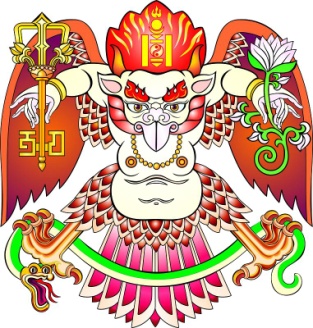 НИЙСЛЭЛИЙН АЯЛАЛ ЖУУЛЧЛАЛЫН ГАЗРЫН 2016 ОНЫ ҮЙЛ АЖИЛЛАГААНЫ ТАЙЛАН/ЖИЛИЙН ЭЦЭС/УЛААНБААТАР ХОТНЭГ. НИЙСЛЭЛИЙН АЯЛАЛ ЖУУЛЧЛАЛЫГ ХӨГЖҮҮЛЭХБОДЛОГО ЗОРИЛТЫН ХҮРЭЭНДНийслэлийн Аялал жуулчлалын газар нь Нийслэлийн Засаг дарга бөгөөд Улаанбаатар хотын Захирагчийн 2013-2016 оны сонгуулийн бүрэн эрхийн хугацаанд хэрэгжүүлэх үйл ажиллагааны хөтөлбөр, нийслэлийн эдийн засаг, нийгмийн 2016 оны зорилтыг хэрэгжүүлэхэд үйл ажиллагаагаа чиглүүлэн ажиллав.НИТХ-ын 2015 оны 32/28 дугаар тогтоолоор батлагдсан Нийслэлийн эдийн засаг, нийгмийн 2016 оны зорилтын хэрэгжилт 90%, Монгол Улсын Засгийн газрын 2012-2016 оны үйл ажиллагааны хөтөлбөрийг хэрэгжүүлэх арга хэмжээний төлөвлөгөөний биелэлт 93.1%, Нийслэлийн Засаг даргын захирамжийн биелэлт 98.5%, НИТХ-ын 2014 оны 19/24 дүгээр тогтоолоор батлагдсан “Найрсаг Улаанбаатар” хөтөлбөрийн хэрэгжилт 95%, НИТХТ-ийн 2011 оны 120 дугаар тогтоолын хэрэгжилт 95%, “Ухаалаг Улаанбаатар” хөтөлбөрийн хүрээнд 2014-2016 онд хэрэгжүүлэх үйл ажиллагааны төлөвлөгөөний биелэлт 95.5%, “Ухаалаг Улаанбаатар” хөтөлбөрийн хүрээнд 2014-2016 онд хэрэгжүүлэх үйл ажиллагааны төлөвлөгөөний биелэлт 95.5%, “Улаанбаатар хотын эдийн засгийн хөгжлийн стратеги” баримт бичигт тусгагдсан тус газрын хариуцан хэрэгжүүлэх ажлын төлөвлөгөөний биелэлт 84.6%, Байгууллагын төлөвлөгөөний хэрэгжилт 93.8%, “Монгол Улсыг гадаадад сурталчлах хөтөлбөр”-ийг 2016 онд хэрэгжүүлэх үйл ажиллагааны төлөвлөгөөний хэрэгжилт 83.3%-тай байна. НИТХ-ын 2014 оны 19/24 дүгээр тогтоолоор баталсан “Найрсаг Улаанбаатар” хөтөлбөрийг хэрэгжүүлэх зорилгоор хөтөлбөр хэрэгжүүлэх арга хэмжээний жагсаалт, төсвийн төслийг НИТХ-аар хэлэлцүүлж, 2016 оны төсвөөс 3,6 тэрбум төгрөгийг зарцуулахаар шийдвэрлэсэн. Нийслэлийн Засаг даргын 2016 оны А/103 дугаар захирамжаар 2016 онд “Найрсаг Улаанбаатар” хөтөлбөрийг хэрэгжүүлэх ажлыг зохион байгуулах 26 ажлын хэсгүүдийг байгуулжзахирамжуудыг холбогдох байгууллагуудадтус тус хүргүүлэв. Үүний дагуу хөтөлбөр хэрэгжүүлэх 42 ажлын нэр, хугацаа, хариуцах байгууллагын жагсаалтыгболовсруулан нийслэлийн Засаг даргын 2016 оны А/51 дүгээр захирамжаар батлуулав. Уг захирамжийн дагуу тус газраас хариуцан хэрэгжүүлэх 20 ажлыг зохион байгуулахаас нийт 16 багц ажил гүйцэтгэж 425.938.822.6 үүнээс хэмнэлт 2.771.415.00 төгрөг ба Нийслэлийн Засаг даргын Төсвийн хэрэгжилтийг зохион байгуулах тухай 2016 оны А/616 дугаар захирамжийн дагуу 2 ажил хийгдээгүй ба 2 ажил Нийслэлийн Засаг даргын Тамгын газарт шилжсэн. Уг хөтөлбөрийг НСУГ, НБТСГ, НЭМГ, УБ Цагдаагийн газар, НӨХГ, НТГ, НЕТГ, Нийслэлийн УБ нэгтгэл хамтран хэрэгжүүлэв. Хөтөлбөрийн хүрээнд нийт 42 ажлыг гүйцэтгэж гүйцэтгэл 95% байв.Нийслэлийн эдийн засаг, нийгмийн 2016 оны зорилтын хэрэгжилт/хувиар/ жилийн эцсийн байдлаар/Хүснэгт 1“Найрсаг Улаанбаатар хөтөлбөр”-ийг тус газраас хариуцан хэрэгжүүлэх ажлууд                                  /хувиар/ жилийн эцсийн байдлаар/       Хүснэгт 2НИТХТ-ийн 2011 оны 120 дугаар тогтоолын хэрэгжилт/хувиар/ жилийн эцсийн байдлаар/Хүснэгт 4Нийслэлийн Иргэдийн Төлөөлөгчдийн Хурлын Тэргүүлэгчдийн 2011 оны 120 дугаар тогтоолоор батлагдсан "Улаанбаатар хотын нутаг дэвсгэрт аялал жуулчлалын байр сууцны үйл ажиллагаа эрхлэх журам"-ын дагуу жуулчны байр сууцны үйлчилгээ эрхлэгчдээс 2016 оны 12 дугаар сарын 20-ны өдрийн байдлаар нийт 361 санал хүсэлт, өргөдөл ирсэн /албан бичгээр , 289цахимаар 72 өргөдөл/ ба стандартын шаардлага хангасан 44 иргэн, 219 ААН-д үйл ажиллагаа эрхлэх зөвшөөрөл олгож, стандартын шаардлага хангаагүй 25 иргэн, 53 ААН-д хугацаатай үүрэг даалгавар өгч, стандартын үзлэгт хамрагдан тэнцсэн 11 ААН-ийн хүсэлтийн дагуу ажлын хэсгийн хурлаар оруулахаар бэлтгэлийг хангаж байна. Мөн Стандартын үзлэгт хамрагдах хүсэлтэй 3 иргэн, 6 ААН-ийн материалыг хүлээн авч үзлэгт хамруулахаар ажлын хэсгийг товлоод байна. Мөн 8 жуулчны бааз, амралтын газрууд стандартын үзлэгт хамрагдах албан хүсэлтээ ирүүлсний дагуу Ажлын хэсэг бүрдэн тухайн газарт стандартын үзлэг хийж 2 жуулчны бааз, 6 амралтын газарт газрын даргын тушаалаар зөвшөөрөл олгон үйл ажиллагаа нь тогтвортой үргэлжилж байна. 2016 онд нийт 361 удаагийн стандартын үзлэгийг зохион байгуулав.Тус газрын 2016 оны үйл ажиллагааны төлөвлөгөөнд 5  бүтээгдэхүүний ангийн 38 бүтээгдэхүүн ажил үйлчилгээг хийхээр төлөвлөн төлөвлөгөөний дагуу ажилласан ба хэрэгжилт 93.8%-тай  байна. Авлигын эсрэг хууль тогтоомж, Шилэн дансны тухай хууль, Мэдээллийн ил тод байдлыг хангах зорилгоор тус газраас Авлигын эсрэг хэрэгжүүлэх ажлын төлөвлөгөөг боловсруулан батлуулж төлөвлөгөөний дагуу ажиллав.Нийслэлийн Засаг даргын 2012 оны А/651, А/606 дугаар захирамжийн дагуу байгууллага нь шилэн дансны мэдээллийг өөрийн цахим хуудсаар дамжуулан иргэд олон нийтэд хүргэн ажиллав. Мэдээллийг ил тод байлгах үүднээс дараах мэдээллийг цахим хуудсанд тогтмол байршуулж мэдээллийг шинэчилж, өөрчлөлт орсон тухай бүр өмнөх мэдээлэл цахим хуудасны архивд хадгалагдаж, архивын мэдээллийн сангаас татаж авах, хэвлэх боломжтой болгов. Үүнд: Ил тод байдлын хүний нөөцийн цэсэд: дээд газраас болон байгууллагаас гаргасан дүрэм, журам, тус газрын ТАХ-ын нийгмийн баталгааг хангах хөтөлбөр, түүний хэрэгжилт;Үйл ажиллагааны тайлан цэсэд: Дээд газрын бодлого, шийдвэрийн хэрэгжилт, тус газрын үйл ажиллагааны сар, улирал, жилийн тайлан;Төсөв санхүүгийн цэсэд: Тус газрын аудитын дүгнэлт, тайлан, 2016-2018 оны төсвийн төсөл, улирал бүрийн санхүүгийн тайлан;Өргөдөл гомдол шийдвэрлэлтийн мэдээ цэсэд:Өргөдөл гомдол шийдвэрлэлтийн сар, улирлын мэдээ;Шилэн данс цэсэд: Тус газрын санхүүгийн үйл ажиллагаанд хийсэн аудитын дүгнэлт,  2014, 2015 оны  батлагдсан төсвийн хуваарь, төсвийн зарлагын хэмнэлт, туслах үйл ажиллагааны орлогоос давсан хэсгийг урамшуулалд зарцуулсан тайлан, газрын 2015 – 2017 оны төсвийн дунд хугацааны төлөвлөгөөний төсөл, байгууллагын 2015 оны жилийн төсвийн гүйцэтгэлийн сарын мэдээ, цалингаас бусад 5 саяас дээш орлого, зарлагын гүйлгээ, тус газрын 2015 оны санхүүгийн үйл ажиллагаанд хийсэн аудитын дүгнэлтийг тус тус байршуулав.Нийслэлийн нутгийн захиргааны байгууллагуудаас зохион байгуулах олон улсын уулзалт, хурал, зөвлөгөөн, арга хэмжээг аялал жуулчлалын бус улиралд зохион байгуулах, аялал жуулчлалын улирлыг уртасгах талаар авах зарим арга хэмжээний тухай нийслэлийн Засаг даргын 2016 оны А/50 дугаар захирамжийг боловсруулжбатлуулав. Уг захирамжидолон улсын уулзалт, хурал, зөвлөгөөн, арга хэмжээний төсвийг хэмнэх, зуны улиралд үүсдэг ачааллыг тэнцвэржүүлэх зорилгоор зайлшгүйгээс бусад тохиолдолд арга хэмжээг жил бүрийн 09 дүгээр сараас дараа оны 06 дугаар сар хүртэлх хугацаанд зохион байгуулж байхыг нутгийн захиргааны байгууллагуудад үүрэг болгосон.БОНХАЖЯ-наас ирүүлсэн саналын дагуу “Амралтын газар, жуулчны бааз, гэр буудалд тавигдах ерөнхий шаардлага MNS 6043:2016” стандартыг эхний ээлжид шинэчлэн амралтын газар 168, жуулчны бааз 160, гэр буудал 122 заалт бүхий ерөнхий шаардлагыг хангаж ажиллахаар боловсруулав. Одоо мөрдөгдөж байгаа “Амралтын газар, жуулчны бааз, гэр буудалд тавигдах ерөнхий шаардлага MNS 6043:2016”стандартаас 1 үзүүлэлтийг хасаж 1 бүлэг, 18 үзүүлэлтийг шинээр нэмж, 28 үзүүлэлтийг өөрчлөн найруулав. Шинээр нэмсэн заалтууд нь ихэвчлэн байгаль, хүрээлэн буй орчинд ээлтэй үйл ажиллагаа явуулах, нийгмийн хариуцлагыг нэмэгдүүлэх, орон нутгийн иргэдийг дэмжих, үйлчилгээний технологийг мөрдүүлэхэд чиглэгдсэн. Зочид буудал, дэн буудлын стандартын төслийг боловсруулж байна. Зочлох үйлчилгээний салбарт мөрдөгдөж байгаа стандартуудыг шинэчлэн боловсруулах Ажлын хэсгийг тус газрын даргын 2016 оны А/03 дугаар тушаалаар байгуулав. Ажлын хэсэг төр болон хувийн хэвшлийн 9 хүний бүрэлдэхүүнтэйгээр байгуулагдав. Стандартыг боловсруулах Ажлын хэсэгт БОНХАЖЯ, Нийслэлийн Аялал жуулчлалын газар, Стандартчилал хэмжилзүйн газар, Хэрэглэгчдийн эрх ашгийг хамгаалах нийгэмлэг, МУИС-ийн Бизнесийн сургууль зэрэг байгууллагуудын төлөөлөл оролцсон. 2016 оны 05 дугаар сарын 04-ний өдөр “ЖИ” зочид буудалд хэлэлцүүлэг зохион байгуулж УБ хотын нутаг дэвсгэрт үйл ажиллагаа явуулж байгаа аялал жуулчлалын байгууллагуудаас санал авав. Стандартыг боловсруулахдаа олон улсын түвшинд ойртуулах үүднээс Англи, Япон, Америк зэрэг улсуудын амралтын газруудын стандартыг судлан харьцуулан боловсруулж 2016 оны 06 дугаар сард Стандартчилал, хэмжилзүйн газарт батлуулахаар хүргүүлэв.Нийслэлийн Засаг даргын Тамгын газраас 2015 оны байгууллагын үйл ажиллагааны үр дүнд хяналт, шинжилгээ, үнэлгээ хийсэн ажлын талаар нийслэлийн удирдлагын зөвлөлөөс гаргасан зөвлөмжийн дагуу хийх ажлын төлөвлөгөөг боловсруулж газрын даргаар батлуулан төлөвлөгөөний хэрэгжилтийг ханган ажиллав. Төлөвлөгөөнд нийт 8 ажил хийхээр тусгагдсан ба хэрэгжилт 95% ба биелэлтийг холбогдох газарт хүргүүлэв.Нийслэлийн албан татварын тухай хууль батлагдсантай холбогдуулан нийслэлийн жуулчдын тоо, аялал жуулчлалын салбарын орлогыг тооцох аргачлал боловсруулах ажлын хэсгийг нийслэлийн Засаг даргын 2016 оны А/184 дүгээр захирамжаар байгууллаа.Тус ажлын хэсэгт нийслэлийн Татварын газар, Статистикийн газар, Аялал жуулчлалын газар, нийслэлийн Засаг даргын Тамгын газрын Санхүү, төрийн сангийн хэлтэс, Монголын Зочид буудлуудын холбооны төлөөлөл ажиллаж байна. Жуулчдын тоог ор/хоногоор тооцох аргачлалын төслийг боловсруулсан ба Гааль татварын ерөнхий газрын зөвлөлийн хурлаар хэлэлцүүлэхээр хүргүүлсэн. Найрсаг Улаанбаатар” хөтөлбөрийн хүрээнд зохиогдох жуулчдад зориулсан аялал жуулчлал, спорт, соёл урлагийн арга хэмжээний зохион байгуулалтыг хариуцан хэрэгжүүлэх аялал жуулчлалын мэргэжлийн холбоодын төлөөлөл бүхий хувийн хэвшилд тулгуурласан Улаанбаатар хотын аялал жуулчлалын бүтэц байгуулах үндэслэл шаардлагыг тодорхойлж, санал боловсруулах Ажлын хэсгийг байгуулах тухай нийслэлийн Засаг даргын 2015 оны А/950 дугаар захирамжаар батлуулав. Ажлын хэсгийн хурлыг зохион байгуулж хурлаар “Найрсаг Улаанбаатар” хөтөлбөрийн хүрээнд зохиогдох жуулчдад зориулсан аялал жуулчлал, спорт, соёл урлагийн арга хэмжээний зохион байгуулалтыг хариуцан хэрэгжүүлэх аялал жуулчлалын мэргэжлийн холбоодын төлөөлөл бүхий хувийн хэвшилд тулгуурласан Улаанбаатар хотын аялал жуулчлалын бүтэц байгуулах үндэслэл шаардлагыг тодорхойлж, гишүүд тус бүр өндөр хөгжилтэй нэг хотын туршлагыг судалж дараагийн ажлын хэсгийн хуралд танилцуулахаар шийдвэрлэв. Ажлын хэсгийн хурлаас гарсан шийдвэрийн дагуу ажлын хэсгийн гишүүдийн саналыг хүлээн авч нэгтгэн боловсруулж НЗДТГ-ын Хууль эрх зүйн хэлтсээс Улаанбаатар хотын аялал жуулчлалын бүтэц байгуулах хууль эрх зүйн үндэслэлийг тодорхойлж, ажлын хэсгийн ахлагч нийслэлийн Засаг даргын нийгмийн хөгжлийн асуудал хариуцсан орлогч Ц.Энхцэнгэлд нэгтгэн танилцуулав.  Токио дахь Улаанбаатар хотын аялал жуулчлалын төлөөлөгчийн газар, Стелла Жэпэн компанид хүсэлт гаргасны дагуу хямд үнэтэй агаарын тээврийн компани /LCC/байгуулах зах зээлийн судалгааг хийж байна. Мөн үндэсний агаарын тээвэрлэгч МИАТ ХК-тай хамтран ажиллах Санамж бичгийг 2016 оны 5 дугаар сард байгуулж, санамж бичгийн хүрээнд “Ойр хоорондын бүс нутгийн аяллын төсөл”-ийг хэрэгжүүлэхээр болсон. Энэ нь Улаанбаатар хотоор дамжин өнгөрөх зорчигч урсгалыг бий болгоход гол зорилго орших бөгөөд дамжин өнгөрөх гадаадын жуулчид “Найрсаг Улаанбаатар” хөтөлбөрийн хүрээнд хэрэгжиж буй арга хэмжээнүүдийг сонирхохоос гадна нийслэл хотод төвлөрсөн үйлчилгээний зах зээлд шууд болон шууд бус зарцуулалт хийгдэнэ гэж үзэж байна.Нийслэлийн Засаг даргын 2016-2020 онд хэрэгжүүлэх үйл ажиллагааны хөтөлбөр батлагдсантай холбогдуулан тус газраас 2017 оны нийгэм, эдийн засгийн үндсэн чиглэлд тусгах ажлуудын саналыг боловсруулан нийслэлийн Засаг даргын Тамгын газрын Бодлого, төлөвлөлтийн хэлтэст хүргүүлэв. Уг үндсэн чиглэлд нийт 15 ажил хийхээр тусгагдсан болно.Байгаль орчин, аялал жуулчлалын Сайд, нийслэлийн Засаг даргатай 2017 онд хамтран ажиллах гэрээнд аялал жуулчлалыг хөгжүүлэх чиглэлээр саналыг боловсруулан БОАЖЯ-д хүргүүлэв. Гэрээнд тус газрын зүгээс нийт 20 ажлыг хамтран хэрэгжүүлэхээр тусгагдсан.БАЙГУУЛЛАГЫН БҮТЭЦ ЗОХИОН БАЙГУУЛАЛТЫГБОЛОВСРОНГУЙ БОЛГОХ ЧИГЛЭЛЭЭР1.1 Жилийн ажлын төлөвлөгөөнд тусгагдаагүй цаг үеийн ажил төрлийн шаардлагаар удирдлагаас өгсөн үүрэг даалгавар, түүний хэрэгжилт:Үйл ажиллагааны жилийн төлөвлөгөөнд тусгагдаагүй цаг үеийн ажлын шаардлагаар дээд газраас өгсөн үүрэг даалгаврын хэрэгжилтийг ханган ажиллаж, цаг хугацаанд нь холбогдох газарт тайлан мэдээг хүргүүлэв. Үүнд: “Найрсаг УБ” хөтөлбөрийн хүрээнд Нийслэлийн Аялал жуулчлалын газар, МИАТ ХК-тай 2016 онд хэрэгжүүлэх хамтын ажиллагааны хөтөлбөрийг боловсруулсан нийт 7 багц ажил хийхээр тусгагдаж хөтөлбөрийн дагуу хамтран ажиллав. “Улаанбаатар хотын эдийн засгийн хөгжлийн стратеги” баримт бичигт тусгагдсан зорилтыг хэрэгжүүлэх үйл ажиллагааны төлөвлөгөөг боловсруулж батлуулав. Төлөвлөгөөнд 6 зорилтын хүрээнд нийт 33 ажил хийхээр тусгагдсан ба хэрэгжилт 86.4%-тай байв. “Ухаалаг Улаанбаатар” хөтөлбөрийн хүрээнд тус газраас 2014-2016 онд хэрэгжүүлсэн төлөвлөгөөний биелэлтийг гарган 2016 оны 06 дугаар сарын 16-ны өдөр 169 тоот албан бичгээр нийслэлийн Мэдээлэл, технологийн газарт хүргүүлэв. Төлөвлөгөөний хэрэгжилт 95.5% байв.Нийслэлийн Аялал жуулчлалын газрын бүтцийн өөрчлөлтийн төслийн саналыг боловсруулан НЗДТГ-ын Нутгийн захиргааны удирдлагын хэлтэст хүргүүлэв. Тус газраас амралт, аялал жуулчлал, экологийн чиглэлээр нийслэлийн 2016 оны газар зохион байгуулалтын төлөвлөгөөнд тусгагдсан төлөвлөгөөний биелэлтийг гарган нийслэлийн Газрын албанд хүргүүлэв. Төлөвлөгөөний хэрэгжилт 100%.“Монгол Улсыг гадаадад сурталчлах хөтөлбөр”-ийг 2016 онд хэрэгжүүлэх үйл ажиллагааны төлөвлөгөөний биелэлт 83.3%, 2016 оны гадаад арга хэмжээний товч тайлан, 2017 онд Монгол Улсыг гадаадад сурталчлах ажлын саналыг тус тус боловсруулан Гадаад харилцааны хэлтэст хүргүүлэв. Үйл ажиллагааны төлөвлөгөөнд нийт 12 ажил хийхээр тусгагдсан.Нийслэлийн эрх зүйн орчныг сайжруулах зорилтын хүрээнд тус газрын чиг үүрэгтэй холбоотой нийтээр дагаж мөрдүүлэх хууль, журамд эрх зүйн зохцуулалтад нэмэлт өөрчлөлт оруулах тухай саналыг боловсруулан Хууль эрх зүйн хэлтэст хүргүүлэв.Нийслэлийн Засаг даргын эрхлэх асуудлын хүрээний зарим агентлагийн зохион байгуулалтын бүтэц, орон тооны хязгаарыг батлах тухай  А/635 дугаар захирамжийн дагуу нийслэлийн Аялал жуулчлалын Газрын дүрмийг шинэчлэн боловсруулж холбогдох удирдлагуулаас санал авч 2016 оны А/831 дүгээр захирамжаар батлуулав.  Монгол Улсын Ерөнхийлөгчийн 2010 оны Мод тарих үндэсний өдөр зарлах тухай 63 дугаар зарлиг, Ойн тухай хуулийн дагуу “Бүх нийтийн мод тарих өдөр”-өөр тус байгууллагын албан хаагчдаас нийт 95.000 төгрөгийг Ногоон байгууламжийн санд хандивлав.Бүх нийтийн цэвэрлэгээнд тус газрын албан хаагчид оролцож Зайсангийн гүүр, Дамдинсүрэнгийн гудамжийн гүүрнээс Нарны зам хүртэл Сэлбэ голын баруун талын зам дагуу цэвэрлэгээ хийсэн ба мөн цас, мөс цэвэрлэх ажилд байгууллагын албан хаагчид бүрэн хамрагдсан.Аж ахуйн нэгж байгууллагын улсын тооллого явагдаж байгаатай холбогдуулан тус байгууллагын эрхлэх ажлын хүрээнд хамаарах байгууллагууд болох аяллын тур оператор, агент, зочид буудал, жуулчны бааз, амралтын газрууд нийт 662 байгууллагад зар мэдээллийг хүргэх ажлыг зохион байгуулав.Монголын Аялал жуулчлалын холбооноос АСЕМ-ын дээд хэмжээний уулзалтын үеэр жуулчин тээврийн хөдөлгөөнийг зохицуулах хүсэлтийг тус газарт тавьсны дагуу нийслэлийн Засаг даргын орлогч Ц.Энхцэнгэл даргаар удирдуулсан уулзалтыг Замын хөдөлгөөний Удирдлагын төв, Замын цагдаагийн газрын мэргэжлийн ажилтнуудыг оролцуулан зохион байгуулав. Уулзалтын дагуу аялал жуулчлалын холбооноос ирүүлсэн хөдөлгөөний ачаалал хамгийн их байх өдөр, маршрутын мэдээллийг хүргүүлж, зохицуулалт хийв. Улаанбаатар хотын Цагдаагийн газраас тус газарт хүсэлт тавьсны дагуу олон нийтийн цагдаагийн 4 дүгээр ээлжийн 60 сонсогчдод “Найрсаг Улаанбаатар - Жуулчны аюулгүй байдал” сэдвээр 2 удаагийн сургалтыг зохион байгуулав.Интермед эмнэлгээс “Найрсаг Улаанбаатар хөтөлбөр”-ийг дэмжин гадаад, дотоодын жуулчид, тав тухтай аялах, шаардлагатай үед эрүүл мэндийн тусламж үйлчилгээг иргэний харьяалал харгалзахгүй үзүүлэх “Интермед үүдэн эмнэлэг” төсөл ирүүлснийг судлан, хамтран ажиллаж байна. Монголд анх удаа хэрэгжих гэж буй үүдэн эмнэлэг нь зочид буудлууд олноор байршсан хотын төвийн хэсэгт байгуулагдаж, жуулчдад тусламжийг харьяалал харгалзахгүй үзүүлэх зэргээрээ онцлог юм. Тус газартай холбоотой МУ-ын Засгийн газрын “Байгууллагын архив, албан хэрэг хөтлөлт, төрийн байгууллагын ажлын зохион байгуулалтын улсын үзлэгийн мөрөөр авах зарим арга хэмжээний тухай” 2016 оны 07 дугаар тогтоолын дагуу газрын даргын А/15 дугаар тушаалаар тус газрын албан хаагчдын ажлын байрны тодорхойлолтыг шинэчлэн үр дүнгийн гэрээ, хөдөлмөрийн гэрээнд албан хэрэг хөтлөлт, архивын ажлын талаар ажилтны хүлээх үүргийг тусгав. Гадаад Хэргийн яамнаас зохион байгуулсан АСЕМ-ын дээд түвшний 11 дүгээр уулзалтыг сурвалжлах гадаадын сэтгүүлч, хэвлэл мэдээллийн ажилтнуудад Улаанбаатар хотын талаарх мэдээллийг багтаасан мэдээллийн кит буюу зураг, видео, текст, Улаанбаатар хотын брэндбүүк зэргийг агуулсан багцыг тус газраас бэлтгэн олон улсын нэр хүнд бүхий хэвлэл мэдээллийн хэрэгслүүдэд ажилладаг 800 орчим төлөөлөгчдөд хүргэв. Нийслэл хот үүсэн байгуулагдсаны 377 жилийн ойн өдрийг тохиолдуулан   Улаанбаатар хотын түүх, соёл аялал жуулчлалын үзмэрүүдтэй танилцах “Хотын аялал”-ыг зохион байгуулж их дээд сургуульд аялал жуулчлалын чиглэлээр суралцаж буй 130 гаруй оюутнуудыг хамруулав. Мэргэжлийн хөтөч, тайлбарлагч хотын үүсэл хөгжил, аялал жуулчлалын талаарх мэдээллийг оюутнуудад өгч, нээлттэй яриа хэлэлцүүлгийг зохион байгуулав. Тус газрын 3 мэргэжилтэн аяллын багийг хариуцаж ажиллаа. Хөтөлбөрийн дагуу музей, их жанжин Д.Сүхбаатарын талбай,  Зайсан толгой, Их тэнгэрийн амны хадны зургууд, Скай резорт, АСЕМ Вилла, Эм Си Эс Кока Кола ХХК-иуд болон тус газрын Жуулчны мэдээлэл сурталчилгааны төвийн үйл ажиллагаатай танилцан Мэдээллийн төвийн менежер, Жуулчны лавлах утасны оператор нар жуулчидтай хэрхэн харилцах, мэдээллийг хүргэх талаар зөвлөгөө өгөв. Нийслэлийн Засаг даргын 2016 оныА/726дугаар захирамжийн дагуу уг аялалд 3.315.000 төгрөгийг зарцуулав.Гэмт хэргээс урьдчилан сэргийлэх, эрх зүйн сургалт сурталчилгаа, хууль тогтоомжийг хэрэгжүүлэх чиглэлээр 2016 онд хийж хэрэгжүүлсэн ажлын тайлан болон 2017 онд иргэд олон нийт, төрийн албан хаагчдад зориулсан эрх зүйн сургалт, сурталчилгааны ажлын саналыг боловсруулан Нийслэлийн Засаг даргын Тамгын газрын Хууль, эрх зүйн хэлтэст хүргүүлэв.Тус газрын 2017 оны батлагдсан төсвийн дагуу сар, улирлын хуваарийн саналыг боловсруулан Нийслэлийн Засаг даргын Тамгын газрын Санхүү, төрийн сангийн хэлтэст хүргүүлэв.2016 оны 12 дугаар сарын 16-ны өдөр зохион байгууллагдсан Улаанбаатар хотын гэр хороолол дахь соёлын өвүүдийг түшиглэсэн аялал жуулчлал, орон нутгийг бэхжүүлэх төслийн хэлэлцүүлэгт тус Газрын дарга Д.Батсүх болон Төсөл, хөтөлбөр хариуцсан мэргэжилтэн нар оролцов.Шинээр санаачлан хийсэн ажлууд:Нийслэлийн Засаг даргаар ахлуулсан“Хөгжлийн бэрхшээлтэй иргэдийн зөвлөл”-өөс өгсөн үүрэг даалгаврын дагуу хөгжлийн бэрхшээлтэй иргэдийн үйлдвэрлэсэн бүтээгдэхүүнийг жуулчдад хүргэх зах зээлийн судалгааг хийж, “Шударга худалдаа, жуулчны мэдээллийн цэг” /Tourist information and Fair trade center/-ийг олон улсын жишгийн дагуу байгуулах төслийг боловсруулсан. Уг төслийг Нийслэлийн удирдлагын зөвлөлийн хуралд танилцуулж дэмжигдсэний дагуу “Шударга худалдаа, жуулчны мэдээллийн цэг” байгуулах тухай нийслэлийн Засаг даргын А/394 дүгээр захирамжийг батлуулав. Захирамжийн дагуу Нийслэлийн Засаг даргын Тамгын газраас “Улаанбаатар Аялал жуулчлалын холбоо” ТББ-тай хууль журамд нийцүүлэн гэрээ байгуулж уг мэдээллийн төвийн үйл ажиллагааг хариуцуулав. Төвийн үйл ажиллагаа 6-р сарын 01-нээс эхэлсэн. Төвийн үйл ажиллагааны зардлыг “Найрсаг Улаанбаатар” хөтөлбөрийн батлагдсан төсвөөс санхүүжүүлж нийт 14.174.556 төгрөгийг зарцуулав. БНСУ-ын Чэжүгийн Аялал жуулчлалын газар болон нийслэлийн Аялал жуулчлалын газар хамтын ажиллагааны гэрээнд 2016 оны 06-р сарын 16-ны өдөр гарын үсэг зурлаа. Хамтын ажиллагааны хүрээнд нийслэл хот орчмын амралт, аялал жуулчлалын 2 бүсэд явган аяллын зам тохижуулах бөгөөд “Оллетрэйл” стандартаар тавигдах эдгээр аяллын зам нь байгаль орчинд үзүүлэх сөрөг нөлөөлөл хамгийн багатайд тооцогддог одоогоор Япон, БНСУ-ын 21 чиглэлд 422 км зам ашиглагдаж байна. Нийслэлд аялал жуулчлал хөгжүүлэх “Найрсаг Улаанбаатар” хөтөлбөр болон Байгаль орчин, ногоон хөгжил, аялал жуулчлалын сайдын 2015 оны А/254 дүгээр тушаалын дагуу эхний ээлжид Горхи-Тэрэлжийн байгалийн цогцолборт газрын Чингис уул орчмын 6 км зам, Богдхан уулын дархан цаазат газрын Төр хурахын амаасХүрэлтогоот хүртэлх 14 км замыг хамгаалалтын захиргаадаас тогтоосон чиглэлийн дагуу тохижуулна. Энэхүү төслийн санхүүжилтийг Чэжүгийн аялал жуулчлалын газраас гаргах ба 2017 оны 07 дугаар сард нээхээр төлөвлөөд байна.Улаанбаатар хотын шатахуун түгээх станцуудын орчимд нийтийн бие засах газар, кофе шопуудыг барих асуудлаар хамтарч ажиллах тухай саналыг шатахуун импортлогч компаниудад  хүргүүлж уулзалтыг 04 дүгээр сарын 14-ны өдөр зохион байгууллаа. Уулзалтад Петровис, Шунхлай, Тэс петролиум, Сод Монгол, М-Ойл, Жаст-Ойл, Магнай трейд зэрэг томоохон шатахуун импортлогч компаниудын удирдах төвшний төлөөллүүд оролцлоо. Уулзалтаар гадаад улс орнуудын  шатахуун түгээх станцуудыг хажууд байрлуулсан эко шийдэл бүхий  нийтийн бие засах газруудын шийдэл, Монголд хэрхэн байгуулж болох талаарх танилцуулгыг тус газраас хийв. Мөн боловсон бие засах газар ажиллуулсан тохиолдолд жуулчны компаниуд, жуулчдад зориулсан мэдээллүүдийг хүргэж, дэмжлэг үзүүлэхээ мэдэгдэв. Уулзалтын үр дүнд компанийн төлөөллүүд энэ асуудлын дэлгэрэнгүй судалгаа хийж, компанийнхаадотоодод хэлэлцэж, хамтарч ажиллах саналаа тус газарт ирүүлэхээр тогтов. Нийслэлийн Аялал жуулчлалын газраас санаачлан Дэлхийн oюуны өмчийн өдрийг тохиолдуулан “Аялал жуулчлалын салбар дахь оюуны өмч, бизнес эрхлэгчдийн контентийн эрхийг хамгаалах” уулзалт, хэлэлцүүлгийг зохион байгууллаа. Уулзалтад Нийслэлийн Аялал жуулчлалын газар, Оюуны өмчийн газар, Гэрэл зурагчдын нэгдсэн холбоо, аялал жуулчлалын байгууллагууд, оюуны өмчийн эрх зүйгээр мэргэшсэн хуульчид, контент үйлдвэрлэгч, ашиглагч байгууллагуудын төлөөлөл оролцлоо.Тус уулзалтын үеэр аялал жуулчлалын салбарт нийтлэг гардаг гэрэл зураг, видео, аяллын хөтөлбөр, текстэн мэдээлэл, орчуулгыг зөвшөөрөлгүй ашиглах, хуулбарлах, хууль зөрчигчдөд хүлээлгэх хариуцлага, эрхээ хамгаалах арга замуудын талаар мэдээлэл солилцлоо. Уулзалтад оролцсон байгууллагууд аялал жуулчлалын салбарт оюуны өмчийн хулгайтай нэгдсэн байдлаар тэмцэх,төлөөллийн байгууллагуудаараа дамжуулан эрхээ хамгаалах, эхний байдлаар хууль, зохицуулалтын талаар мэдээлэл түгээх, бусдын оюуны өмчийг зөвшөөрөлгүй ашиглаж байгаа иргэд, ААН-д сануулах, зөрчлийг арилгаагүй тохиолдолд тухайн байгууллагын нэр дээр шүүхэд нэхэмжлэл гаргах, цахим хуудсыг хаалгах зэрэг арга хэмжээг авахаар тогтлоо.Үндэсний номын санд хүсэлт хүргүүлэн, уулзалт хийсний дагуу 2016 оны5 дугаар сараас эхлэн тус номын сангийн Үнэт ховор номын музей нь иргэд жуулчдад Даваа-Баасан гарагуудад 09:00-17:00 цагийн хооронд нээлттэй ажиллах болов. Тур оператор компаниудын захиалгыг ажлын нэг хоногийн өмнө авч баталгаажуулан үзүүлэхээр болсон ба төлбөр нь 3000 төгрөг байхаар тогтов.Монгол Улс, БНХАУ, ОХУ-ын аялал жуулчлалын зах зээлийг хамтран хөгжүүлэх, шинэ брэнд бий болгох, тулгарч буй асуудал бэрхшээлийг шийдвэрлэх, тогтвортой хөгжлийг дэмжих зорилгоор 2016 оны 10 дугаар сарын 21-27-ны өдрүүдэд БНХАУ-ын Бээжин хотноо зохион байгуулагдсан “Цайны зам” олон улсын аялал жуулчлалын холбооны чуулга, уулзалтанд тус газрын дарга, гадаад харилцаа, хамтын ажиллагаа хариуцсан мэргэжилтэн нар оролцов. “Цайны зам” хөтөлбөрийн хүрээнд талууд аяллын шинэ багц бүтээгдэхүүн гаргах, мэдээллээ солилцох, бүлэг жуулчдыг харилцан зорчуулах, маркетинг сурталчилгааны ажлыг хамтран зохион байгуулах, хамтын ажиллагааг өргөжүүлэх талаар санал солилцов.Нийслэлийн Аялал жуулчлалын газар, “Цайны соёл” нийгэмлэг, Монголиан Корпорэйт Трэйвэл, ХХК санаачлан Монголын үндэсний музей, Их Тайга ХХК-тай хамтран “Цайны зам” эрдэм шинжилгээний анхдугаар бага хурлыг 2016 оны 11 дүгээр сарын 04-ны өдөр зохион байгуулав. Гурван улсыг холбосон худалдааны замыг шинэ үзэл баримтлалаар сэргээж, аялал жуулчлалын шинэ бүтээгдэхүүн бий болгож, эдийн засгийн үр шимийг дахин ашиглах зорилгоор уг хурлыг зохион байгуулав. Цайны замын судалгааг идэвхижүүлэх, цаашдын судалгааны чиглэлээ улам тодорхой болгохоор төр, хувийн хэвшил, төрийн бус байгууллагууд хамтран ажиллах талаар санал солилцлоо. Байгууллагын зүгээс төсөв зарцуулаагүй ба хувийн хэвшлийн санхүүжилтээр уг хурлыг зохион байгуулсан.1.3 Удирдлага зохион байгуулалтын талаар:Нийслэлийн Удирдах ажилтны шуурхай зөвлөгөөнөөс өгсөн үүрэг даалгаврыг газрын хурлаар нийт албан хаагчдад тогтмол танилцуулж, үүрэг даалгаврын хэрэгжилтэд Дотоод ажил, хүний нөөцийн мэргэжилтэн хяналт тавин ажиллав. Тус газартай холбоотой нийт 25 үүрэг даалгавар өгөгдөж биелэлтийг Ulaanbaatar.mn цахим хуудсанд байршуулж хэрэгжилтийг бүрэн хангаж ажиллав. Газрын хурлыг 14 хоногт 1 удаа тогтмол зохион байгуулж нийслэлийн удирдах ажилтны шуурхай зөвлөгөөнөөс өгсөн үүрэг даалгавар, байгууллагын төлөвлөгөөт ажлын хэрэгжилт, түүний үр дүн цаашид хийх ажлууд, аялал жуулчлалтай холбоотой сүүлийн үеийн мэдээ, мэдээллийг танилцуулж, удирдлагаас өгсөн үүрэг даалгавар түүний хэрэгжилтийг байгууллагын дотоод сүлжээнд тогтмол байрлуулж ажиллав. 2016 онд газрын хурлыг нийт 11 удаа зохион байгуулж хурлын тэмдэглэлийг хөтлөн баталгаажуулсан ба давхардсан тоогоор 105 үүрэг даалгавар өгөгдсөний хэрэгжилтийг хангуулж ажиллав.Тус газрын даргын зөвлөлийн хурлыг 2016 оны 01 дүгээр сарын 11-ний өдөр зохион байгуулав. Зөвлөлийн хурлаар Нийслэлийн аялал жуулчлалын газрын 2015 оны үйл ажиллагааны үр дүнд хяналт, шинжилгээ, үнэлгээ хийсэн ажлын талаар нийслэлийн удирдлагын зөвлөлөөс гаргасан зөвлөмжийн дагуу хийх ажлын төлөвлөгөөг хэлэлцэв. Мөн 2016 оны 12 дугаар сарын 13-ны өдөр Даргын зөвлөлийн хурлыг зохион байгуулж  2016 онд ажилтан, албан хаагчидтай байгуулсан үр дүнгийн гэрээний биелэлт, түүний үр дүнг тооцож үнэлгээг дүгнэх асуудлыг хэлэлцэж ажилтан, албан хаагчдын үр дүнгийн гэрээг хэлэлцэж дүгнэв. Нийт 18 ажилтан, албан хаагч дүгнэгдсэнээс А үнэлгээ авсан-10, В үнэлгээ авсан-6 байв.Нийслэлийн Засаг даргын 2015 оны А/69 дүгээр захирамжийн дагуу тус газрын даргын 2015 оны А/18 дугаар тушаалаар албан тушаалтнуудын иргэдтэй хийх уулзалтад ашиг сонирхлын зөрчлөөс урьдчилан сэргийлэх тухай журмыг батлан үйл ажиллагаандаа мөрдлөг болгон ажиллаж байгаа ба шилэн уулзалтын өрөө танхимыг бэлтгэн уулзалтыг зохион байгуулав. 2016 онд тус газрын дарга нь ажил хэргийн шугамаар нийт 40 иргэн, ААНБ болон төр, хувийн хэвшлийн байгууллагуудтай шилэн уулзалтыг зохион байгуулж холбогдох мэргэжилтэн хамт байлцан уулзалтын тэмдэглэл хөтлөн баталгаажуулж холбогдох мэргэжилтэнд хүлээлгэн өгөв. Хувийн ашиг сонирхлын болон хөрөнгө орлогын мэдүүлгийг хугацаанд нь холбогдох газарт мэдүүлсэн.Тус газрын Хөдөлмөрийн дотоод журмын 4.7, 4.8 дахь заалтын дагуу ажилтнуудын ажлын цаг ашиглалтын мэдээг сар бүрийн 5, 20-нд гарган газрын даргад танилцуулж, цаг бүртгэлийн төхөөрөмжийн хэвийн ажиллагаанд тогтмол хяналт тавьж ажилласан. Байгууллагын 2016 оны үйл ажиллагааны төлөвлөгөөнд тусгагдсан инфомат цахим мэдээллийн сан үүсгэх ажлыг төлөвлөсөн хугацаанд хийж гүйцэтгээгүй ажлын хариуцлага алдсан 3 албан хаагчид газрын даргын 2016 оны Б/02 дугаар тушаалаар сануулах арга хэмжээ авав.2016 онд тус газартай холбоотой А тушаал 112, Б тушаал 41 буюу нийт 153 тушаалын төслийг хуулийн дагуу боловсруулж хэрэгжилтийг хангаж ажиллав.Нийслэлийн Засаг даргын "Нийслэл, дүүргийн өмчийн эд хөрөнгийн үзлэг, тооллогын ажлыг зохион байгуулах тухай" 2016 оны А/298 дугаар захирамжийн дагуу тус газрын даргын 2016 оны А/47 дугаар тушаалаар 5 хүний бүрэлдэхүүнтэйгээр эд хөрөнгийн тооллого хийх комисс байгуулан үндсэн хөрөнгө, материал тоолох ажлыг зохион байгуулж, газрын дарга болон мэргэжилтнүүд нийт 20 албан хаагчийн эд хөрөнгөд нэгдсэн тооллого хийв. Тус газрын нийт эд хөрөнгийг Өмчийн харилцааны газрын автомат тооллогын системээс гаргасан бүртгэлийн дугаараар дахин хаягжуулж албан хаагчдын эзэмшиж байгаа хөрөнгийг данс бүртгэлтэй тулгалт хийн ажиллав. Үндсэн хөрөнгийн ашиглалтын талаар хууль тогтоомжоор хориглосон үйл ажиллагаа явуулаагүй болно.Байгууллагын Ёс зүйн хороог тус газрын даргын тушаалаар 4 хүний бүрэлдэхүүнтэйгээр шинэчлэн байгуулсан ба  2016 онд хийх ажлын төлөвлөгөөг боловсруулан батлуулав. Төлөвлөгөөнд нийт 11 төрлийн ажил хийхээр тусгагдаж ёс зүйн хороо нь 2016 оны 03 дугаар сард ТАХ-ийн эрмэлзэх 9 зүйл, төрийн албан хаагчийн ёс зүйн дүрмийн талаар албан хаагчдын дунд чөлөөт ярилцлага хэлэлцүүлгийг зохион байгуулав. Мөн төрийн үйлчилгээний чиглэлээр ажиллаж байгаа албан хаагчдад харилцааны соёл болон иргэдэд төрийн үйлчилгээг хэрхэн түргэн шуурхай үзүүлэх талаар Ёс зүйн хорооны дарга 2 цагийн хичээл заав. 1.4 Зохион байгуулалтын талаар:Үйлчилгээний болон хотын соёлыг дэлгэрүүлэх “Найрсаг Улаанбаатар” нийгмийн аяны хүрээнд Сайхан урлагийн төв, Нийгмийн хөгжлийн гарц ТББ, Жи-Си-Ай-Монгол ТББ-тай хамтран ажиллах гэрээг байгуулан ажиллаж байна. Гэрээний дагуу уг аяныг зохион байгуулахаар бэлтгэл ажлын төлөвлөгөөг боловсруулж ба нийт 14 багц ажлыг хийхээр тусгаж эхний хагас жилийн байдлаар ажлын гүйцэтгэл 70%-тай байна. Сайхан урлагийн төвтэй хамтран ажиллах гэрээний дагуу дараах ажлуудыг хийж байна.Үүнд: - Хамтдаа эх орон, үндэсний урлагаа дэлхийд сурталчилцгаая уриатай “Монголын үндэсний урлаг фото зурагт” үзэсгэлэнг 2016 оны 01 дүгээр сарын 16-ны өдрөөс эхлэн 1 сарын хугацаатай амралтын өдрүүдэд олон нийтэд үнэ төлбөргүйгээр “Хүннү молл цогцолбор”-т зохион байгуулсан ба үзэсгэлэнд оролцсон бүтээлүүдээр фото зургийн танилцуулга номыг хэвлүүлэв.- Гадаад, дотоодын жуулчдад зориулан “Yндэсний урлагийн тоглолт”,“Жуулчдыг угтах ёслолын үйл ажиллагаа”-г Чингис хаан олон улсын нисэх онгоцны буудал, Их эзэн Чингис хааны нэрэмжит төв талбайд 2016 оны 3 дугаар улиралд зохион байгуулахаар бэлтгэлийг ханган ажиллаж байна. “Нийгмийн хөгжлийн гарц” ТББ-тай хамтран иргэдийн хандлагыг эергээр өөрчлөх, өндөр хөгжилтэй орнуудын хотын соёлд суралцах, үйлчилгээний байгууллага, хувь хүний ёс суртахуун соёлтой үйлчилгээний талаарх үндсэн ойлголтыг  олон нийтэд хүргэх зорилгоор нийт 52 цуврал нэвтрүүлгийг бэлтгэж байгаа ба одоогийн байдлаар 14 нэвтрүүлэгт нь “Найрсаг Улаанбаатар” аяны үзэл санааг танилцуулж, захиалгат 2 нэвтрүүлгийг бэлтгэн МҮОНТВ, МОНГОЛ HD, ETV, MNC телевизүүдээр цацав.- “Жи Си Ай Монгол” ТББ-тай хамтран Инээмсэглэх Монгол, VFR жуулчдыг татах “Манайд ирээрэй”, Байгууллагын ажлын байрны аз жаргал сургалт, Хүндлэлтэй тусч Монгол төслүүдийг хамтран зохион байгуулж байна. “Инээмсэглэх Монгол төсөл”-ийн хүрээнд Улаанбаатар хотын нүүр царай болсон нийгэмд амжилт үзүүлсэн 82 төлөөллийг сонгон эерэг уриалгыг олон нийтийн сүлжээгээр ээлж дараалан хүргэж байна. "Манайд ирээрэй" дэд аяны хүрээнд Улаанбаатар хотыг бизнес чиглэлийн жуулчдад танилцуулах 4000 ширхэг брошурыг англи хэлээр гарган АСПАК-2016 Зүүн Хойд Азийн олон улсын залуучуудын чуулган болон бусад олон улсын арга хэмжээнүүдэд ашиглав.- Улаанбаатар хотын цагдаагийн газар, хэв журам сахиулах газар, төрийн үйлчилгээний байгууллагуудтай хамтран байгууллагын ажлын байрны аз жаргал сургалтад багшлах багш нарыг бэлтгэн 19 хүн багшлах эрхийг аваад байна. “Хүндлэлтэй тусч Монгол төсөл”-ийн хүрээнд найрсаг харилцаа, нийгэмд хүндлэлтэй байдлыг хариулсан видео шторкыг  бэлтгэн цацав.Жил бүр аялал жуулчлалын улирал эхэлж буйтай холбогдуулан түр болон байнгын ажлын байр бий болгох зорилгоор зохион байгуулдаг  “Аялал жуулчлал ба ажил эрхлэлт” хөдөлмөрийн яармагийг Монголын Залуучуудын холбооны Залуус танхимд зохион байгуулж аялал жуулчлалын чиглэлээр 600 гаруй ажлын байрыг нээлттэй зарласан ба нийт 62 иргэнийг шууд ажлын байранд зуучилж ажилласан. Хөдөлмөрийн яармагт оролцсон 28 ААН-д нийт 429 хүн бүртгүүлж анкет бөглөн, ажилд орох ярилцлага хийснээс 127 хүн түр болон байнгын ажлын байранд ажиллахаар болов. Хөдөлмөрийн яармагийн үеэр Нийслэлийн цагдаагийн газар, Монголын Оюутны холбоотой хамтран “Оюутан цагдаа-2016” арга хэмжээнд хамрагдах сонирхолтой их дээд сургуулийн оюутан залуусын бүртгэлийг явуулсан бөгөөд нийт 154 оюутан бүртгүүлэв.Тусгай сонирхлын аялал жуулчлалыг хөгжүүлэх, жуулчны улирлын хугацааг уртасгах, өвлийн улиралд Улаанбаатар хотод ирсэн жуулчдын сонирхлыг татах арга хэмжээний тоог нэмэгдүүлэх зорилгоор нийслэлийн Засаг даргын 2016 оны А/51 дүгээр захирамж, тус газрын даргын А/17 тушаалын дагуу Үндэсний цэцэрлэгт хүрээлэнд “Улаанбаатарын өвлийн наадам 2016” арга хэмжээг зохион байгууллаа. Уг арга хэмжээг зохион байгуулахад нийт 29,670,400 төгрөгийг зарцуулсан ба үүнээс маркетинг сурталчилгаа, хэвлэл мэдээллийн ажилд  9,038,800 төгрөг, зохион байгуулалт, урлаг, спортынхны урамшуулалд –10,775,000 төгрөг, талбайн тохижилт, самбар, хөшөө хийлгэх ажилд – 9,856,600 төгрөгийг зарцуулсан. Тус арга хэмжээг зохион байгуулах ажлын хэсгийг НЗД-ын А/103 захирамжийн дагуу НЗД-ын Нийгмийн хөгжлийн асуудал хариуцсан орлогч Ц.Энхцэнгэлээр ахлуулан нийт 14 төрийн болон төрийн бус байгууллагуудтай хамтран зохион байгуулав. Дотоодын аялал жуулчлалыг хөгжүүлэх, дотоодын аялагч амрагчдад зуны улирал эхэлж, аяллаа төлөвлөх, зохион байгуулахад нь хэрэгцээтэй бүхий л мэдээ, мэдээллийг хүргэх, зөвлөгөө өгөх, Монгол улсад аялал жуулчлалын салбарт бараа бүтээгдэхүүн, үйлчилгээ үзүүлдэг байгууллагуудыг нэг цэгээс хэрэглэгчидтэй уулзуулах, аялагч амрагчдыг нэг дороос аяллын талаарх бүхий л мэдээ мэдээлэл авах боломжийг олгох зорилгоор БОНХАЖЯ, Үндэсний цэцэрлэгт хүрээлэн, Улаанбаатар аялал жуулчлалын холбоотой хамтран үндэсний аялал жуулчлалын “Улаанбаатур” үзэсгэлэнг Үндэсний цэцэрлэгт хүрээлэнд зохион байгууллаа. Тус үзэсгэлэнд нийт 40 гаруй байгууллага оролцсон ба аутбаунд аялал жуулчлал эрхэлдэг тур оператор компаниуд, жуулчны бааз, амралт сувиллын газрууд, тусгай хамгаалалттай газар нутгийн захиргаад болон аяллын төрөл бүрийн үйлчилгээ үзүүлдэг байгууллагууд оролцсон. Мөн Монгол Улсад суугаа БНСУ, БНУУ, АНЭУ, КУ-ын элчин сайдын яамд, 21 аймгийн төлөөлөл, Өвөрхангай, Архангай, Говьсүмбэр, Дорноговь, Дорнод, Хэнтий, Завхан аймгийн аялал жуулчлалын газраас ирж оролцон улс орон, аймаг орон нутгийнхаа зорих газрын үзмэр, аяллын маршрутууд, жуулчны бааз, амралтын газруудын үйл ажиллагаа, аялал жуулчлал, соёлын талаарх мэдээллийг иргэд, аялагчдад өгөв. Үзэсгэлэнгийн үеэр аяллын бараа бүтээгдэхүүний хямдралтай худалдаа, АХА тэмцээн, 60 хүүхдийн флаш моб бүжгийн үзүүлбэр, хамтлаг дуучдын тоглолт гэх мэт арга хэмжээнүүд зохион байгуулагдсан. Үзэсгэлэнг нийт 5000 орчим иргэд үзэж сонирхов.Нийслэлийн Засаг даргын 2016 оны А/103 дугаар захирамжийн дагуу “Найрсаг Улаанбаатар” зочлох үйлчилгээний салбарын мэргэжлийн аварга шалгаруулах олон улсын тэмцээн, "Хорейка 2016" аялал жуулчлалын үзэсгэлэнгийн шалгаруулалтыг 2016 оны 03 дугаар сарын 19-нд 2 төрлөөр, 2 дугаар шатны шалгаруулалт нь 04 дүгээр сарын 01-03-ны өдрүүдэд зохион байгуулав. Эхний шатанд 4 тогооч, 4 зөөгч шалгаран, 2 дугаар шатны тэмцээнд Монгол, ОХУ, БНХАУ-ын нийт 19 байгууллагын 61 ажилтан 7 мэргэжлийн төрлөөр оролцож аваргуудаа тодруулж, зочид буудал зоогийн газрын үзэсгэлэнд 71 байгууллага оролцлоо. Төлөвлөгөөнд нийт 30 ажил хийхээр тусгагдаж төлөвлөгөөт ажлыг бүрэн хэрэгжүүлэв. Уг арга хэмжээг зохион байгуулахад 40.0 сая төгрөг төсөвлөгдсөнөөс 3 сая төгрөгийг хэмнэж ажиллав.Оюутан цагдаа арга хэмжээг хэрэгжүүлэхээр УБЦГ, Монголын оюутаны холбоо, Аялал жуулчлалын мэргэжлийн ур чадварын сургалтын төвтэй хамтран их дээд сургуулийн 130 оюутныг бүртгэж, 100 оюутныг гадаад хэлний мэдлэгийн түвшний шалгаруулалтыг хийж, гадаад хэл, хууль эрх зүй, аялал жуулчлалын мэдлэг, чадварыг сайжруулах сургалтанд хамруулав. Жуулчны аюулгүй байдлыг хангах зорилгоор Улаанбаатар хотын цагдаагийн газартай хамтран “Жуулчдад ээлтэй оюутан цагдаа” хөтөлбөрийг 2016 оны 06-08 дугаар саруудад хэрэгжүүлж дуусав. Нийт 110 оюутныг англи хэл, харилцааны соёл, хууль эрх зүйн мэдлэг олгох сургалтад хамруулж, оюутан цагдаа нарыг гадаадын жуулчид ихээр зорчдог 55 цэг, гудамж талбайд, үзвэр үйлчилгээний газраар эргүүлд ажиллуулав. Жуулчдыг гэмт хэрэг зөрчилд өртөхөөс сэргийлэх, тэдэнд хэрэгцээт мэдээллийг өгөхзэрэг үүргийг гүйцэтгэсэн ба бусад иргэдээс ялгарах таних тэмдэг, хувцас, формоор хангасан.Хороо, дүүргийн Цагдаагийн хэсэг, Аялал жуулчлалын мэдээллийн төвүүдээс зөвлөгөө авч, харилцан туслалцаж ажиллахын зэрэгцээ тус газраас англи-монгол ярианы дэвтэр 150 ш, Улаанбаатар хотын газрын зураг 200 ш, зика вирус, бусад халдварт өвчнөөс урьдчилан сэргийлэх зөвлөмж хуудас 500 ш-ийг аялал жуулчлалын байгууллагуудад зориулан түгээв. Үндэсний их баяр наадмын үеэр Төв цэнгэлдэх хүрээлэн, төв талбайд болсон соёл урлагийн арга хэмжээ, баяр наадмын үйл ажиллагааны үеэр гадаадын иргэнд монгол наадмын тайлбарласан гадаад хэл дээрх эвхмэл гарын авлага, наадмын хөтөлбөрийг түгээх, сонирхсон зүйлд нь хариу өгөх, үзвэр, үйлчилгээний байршлууд болон эрсдэлээс сэргийлэх зөвлөмж өгч, нийт 3000 гаруй гадаад иргэнд туслалцаа, үйлчилгээ үзүүлэв. Тус хөтөлбөрийн хаалтын ажиллагааг зохион байгуулж идэвхи санаачлагатай ажилласан 15 оюутанд өргөмжлөл гардуулав.Монголчуудын уламжлалт соёлыг гадаад, дотоодод сурталчлан таниулах, түгээн дэлгэрүүлэх зорилгоор “Дээлтэй Монгол Наадам-2016” арга хэмжээг зохион байгуулах тухай нийслэлийн Засаг даргын 2016 А/103 дугаар захирамж, тус газрын даргын 2016 оны А/68 дугаар тушаалын дагуу Үндэсний их баяр наадмын хөтөлбөрт багтсан “Дээлтэй Монгол Наадам-2016” арга хэмжээг зохион байгуулах ажлын хэсгийг байгуулж Их Эзэн Чингис хааны нэрэмжит талбайд зохион байгуулсан ба нийт 39.4 сая төгрөгийг зарцуулав. Арга хэмжээний ерөнхий ивээн тэтгэгчээр “АПУ” ХХК, “Нью жуулчин турс” ХХК, “Актив Адвенчертурс”, мэдээллийн ивээн тэтгэгчээр “UBS” телевиз тус тус ажиллаж үндэсний хувцас, дээлээрээ гоён ирсэн 300 хүүхдэд ерөнхий ивээн тэтгэгч “АПУ” ХХК-ын гарын бэлгийг гардуулав. Арга хэмжээний үеэр үндэсний хувцастай иргэдийн Баярын жагсаал, урлагийн тоглолт, үзүүлбэрүүд, oрчин үеийн чиг хандлага бүхий хувцас загварын шоу, үндэсний хувцастай иргэдийн шалгаруулалт, худалдаа, үйлчилгээг тус тус зохион байгуулсан. Мөн дотоодын загварын шинэ брэндүүдийн өдөр тутам өмсөж болох үндэсний хэв маягтай залууст зориулсан 6 брэндийн нийт 47 загварыг тайзнаа толилуулав. Найрсаг Улаанбаатар хөтөлбөрийн хүрээнд тус газраас явуулын Жуулчны мэдээлэл сурталчилгааны цэгүүдийг Төв цэнгэлдэх хүрээлэн, Хүй долоо худагт тус тус ажиллуулав. Жуулчны мэдээллийн цэгүүдэд жуулчдад зориулсан зөвлөмж, аюулгүйн санамж гарын авлага, компьютер техник тоноглол, бичгийн хэргийн хэрэгсэл, танилцуулга,  үндэсний их баяр наадмын хөтөлбөр /англи, монгол хэл дээрх/, англи хэл дээр бэлдсэн үндэсний бөх, хурдан морь, сурын харвааны тайлбар, Хүй долоо худаг руу явах талаарх автобус, рейлбусын маршрут зэргийг тайлбарлан, зөвлөж нийт 6000 гаруй гадаад, дотоодын жуулчид, наадамчдад үйлчилгээ үзүүлэв.Мөн мэдээллийн цэг нь төв цэнгэлдэх хүрээлэнд ажиллаж буй нийт 25, Хүй долоон худагт ажилласан 10 оюутан цагдаа нарыг гарын авлага материал болон бусад холбогдох мэдээ, мэдээллээр хангаж ажиллав.Тус өдрүүдэд төв цэнгэлдэх хүрээлэн, Хүй долоон худагт жуулчидтай холбоотой хулгай дээрмийн гэмт хэрэг, зөрчил гараагүй ба нийт 3000 гаруй гадаадын жуулчид, 2500-3000 гаруй дотоодын иргэд жуулчид мэдээлэл авсан. Үндэсний их баяр наадмын үеэр Төв цэнгэлдэх хүрээлэнгийн 3, 4, 15 дугаар сектор болон нэмэлт суудлын нийт 3000 ширхэг тасалбарыг Улаанбаатар хотод аялал жуулчлалын чиглэлээр үйл ажиллагаа явуулж буй 83 аялал жуулчлалын компаниудад хуваарилав. Тус газрын ажилтан, албан хаагчид 2016 оны 07 дугаар сарын 11-ний өдөр эдгээр секторуудад жуулчдыг тасалбарын дагуу суулган ажиллав.Шашин соёлыг сурталчлах зорилгоор “Даншиг наадам-Хүрээ цам-2016” наадмыг Хүй долоон худагт зохион байгууллаа. Тус газраас аялал жуулчлалын буюу шашин соёлын бараа бүтээгдэхүүний үзэсгэлэнг зохион байгуулж ажиллав. Үзэсгэлэнд Гандантэгчинлэн хийд, Мамбадацан хийд, Их Майдар төсөл нийт шашны 9 байгууллага, үндэсний хувцас, гар урлалын бараа бүтээгдэхүүн үйлдвэрлэдэг 20 ААН оролцож гадаад дотоодын иргэд жуулчдад арьс шир, нэхмэл ноосон, дээл, эмээл хазаар, мөнгө зэсэн эдлэл хэрэглэл гэх мэт бараа бүтээгдэхүүнүүдийг танилцуулав. Гадаад, дотоодын иргэд, жуулчдад мэдээлэл өгөх зорилгоор аялал жуулчлалын явуулын мэдээллийн цэгийг ажиллуулж, эрийн гурван наадмын танилцуулга материал, Улаанбаатар хотын газрын зураг, даншиг наадмын хөтөлбөр, Улаанбаатар хотын талаарх англи, хятад, герман, солонгос, япон хэл дээрх эвхмэл танилцуулгыг түгээж, тайлбар таниулга өгч ажиллалаа. Явуулын мэдээллийн цэгээр  нийт 6000 гаруй гадаад, дотоодын иргэнд үйлчилгээ үзүүлэв.  1.5 Архив, албан хэрэг хөтлөлтийн талаар:Хөтлөх хэргийн нэрийн жагсаалтын дагуу ажилтнуудын хэрэг бүрдүүлэх ажиллагаанд хяналт тавин ажиллаж, хөтлөгдөж дууссан баримтуудыг мэргэжилтнүүдээс хүлээн авав. 2015 онд байгууллагын архивд байнга хадгалах 55, түр хадгалах 54, 70 жил-2 нийт 111 баримтыг хүлээн авч, боловсруулалт хийж, данс бүртгэл үйлдэв.Тус газарт 2016 онд хариутай болон хариугүй 786 ирсэн бичгийг хүлээн авч, удирдлагад танилцуулан хариуцсан мэргэжилтнүүдэд шилжүүлсэн. Үүнээс нийслэлийн үйлчилгээний нэгдсэн төвөөр дамжсан болон байгууллагаар шууд дамжин ирснээс гадна тус байгууллага дээр ирсэн 204 албан бичгийг сканердан програмд бүртгэсэн шийдвэрлэлт 95.4% байна.Шилэн дансанд  31 хөрөнгөтэй холбоотой тушаалыг тухай бүрт нь хийлээ. Нийслэлийн Архивын газраас зохион байгуулсан “Албан хэрэг хөтлөлт, архивын үйл ажиллагаанд тоон технологи нэвтрүүлсэн нэгдсэн систем”-ийн талаарх сургалтанд тус газрын албан хаагчид мөн Нийслэлийн нэгдсэн үйлчилгээний төвөөс зохион байгуулсан өргөдөл, гомдлын програмын хүрээнд зохион байгуулсан нийт 10 удаагийн сургалтад Архив, бичиг хэргийн эрхлэгч, Нийслэлийн Засаг даргын Тамгын газар, нийслэлийн Архивын газраас  зохион байгуулсан “Нийслэлийн нутгийн захиргааны байгууллагуудад цахим баримт бичиг солилцох, тоон гарын үсэг хэрэглэх” талаарх 4 удаагийн сургалтад нийт  7 албан хаагч хамрагдсанАрхивын салбарт мэдээллийн технологи нэвтрүүлэх ажлын хүрээнд  “Төрийн архив, албан хэрэг хөтлөлтийн үйл ажиллагаанд мэдээллийн технологи нэвтрүүлэх үндэсний хөтөлбөр”, Нийслэлийн Засаг Даргын 2013 оны ”Захирамжлалын баримтад цахим хувь үйлдэх тухай” А/452 дугаар захирамж, 2015 оны А/177 дугаар захирамжаар батлагдсан “Архивын сан хөмрөгт нөхөн бүрдүүлэлт хийх ажлын нийтлэг журам”-ын дагуу тус газар нь Төрийн архивын 2016 оны 12 дугаар 14-ний өдрийн ББНШАЗК-ын хурлаар цахим баримтын бүртгэлээ батлуулсан гэж үнэлэн БАТЛАМЖ гардууллаа.1.6  Иргэдэд үзүүлэх төрийн үйлчилгээний талаар:Тус газраас үзүүлж буй төрийн үйлчилгээний чанар, ажилтан албан хаагчдын мэргэжил ур чадвар, харилцааны түвшнийг үнэлэх, иргэд, ААН-уудээс сэтгэл ханамжийн судалгаа авах зорилгоор газрын даргын 2015 оны А/23 дугаар тушаалаар Ажлын хэсэг байгуулан судалгааны ажлыг жил бүр зохион байгуулж байна. Нийслэлийн нутаг дэвсгэрт аялал жуулчлалын чиглэлээр үйл ажиллагаа эрхэлж буй ААНБ, төрийн байгууллагаар үйлчлүүлдэг иргэн, аялал жуулчлалын чиглэлээр мэргэжилтэн бэлтгэж буй их дээд сургуулийн албан хаагч, оюутнууд тус газрын цахим хуудсаар зочилж нийт 100 гаруй иргэд судалгаанд хамрагдав. Судалгаанд оролцогчдын 78% нь ажилтнуудын харилцааны соёл сайн, 90.3% нь тус газрын ажил үйлчилгээ нь иргэд, ААН-д нээлттэй буюу хангалттай сайн, 64.9% нь тавьсан асуудлаар тодорхой мэдээлэл, хариулт өгдөг, 85.2% нь асуудлыг 7-10 хоногт шууд шийдвэрлэсэн, 71.9% нь бэрхшээл тохиолдож байгаагүй гэж хариулсан нь тус газрын үйл ажиллагаа иргэдэд нээлттэй, тавьсан асуудлыг хуулийн дагуу хугацаанд нь шийдвэрлэдэгт сэтгэл хангалуун байдаг байна.Аялал жуулчлалын салбарт идэвх санаачилга, бүтээлч байдлыг гарган ажиллаж буй салбарын ажилтан, албан хаагчдын ажлыг үнэлэх, тэднийг дэмжих үүднээс МУБИС-ын доктор профессор Д.Даш, Чой төвийн захирал Н.Уранбилэг нарыг шагнуулахаар холбогдох дээд газарт уламжлан БОНХАЖЯ-ны “Тэргүүний ажилтан” цол тэмдгээр тус тус шагнуулав.Албан хаагчдын идэвх санаачилга, бүтээлч, ажил хэрэгч байдлыг дээшлүүлж чадваржуулах, тэдний харилцааны соёл, төрийн албан хаагчийн ёс зүйг эрхэмлэн сахиулах, хариуцлагын тогтолцоог төлөвшүүлэх зорилгоор байгууллагын үйл ажиллагаа, авлига, ашиг сонирхлын зөрчлийн талаар иргэдийн санал, хүсэлт, шүүмжлэл хүлээн авах санал хүсэлтийн дэвтэр, саналын хайрцаг, цахим хуудсыг тогтмол ажиллуулж байна. 2015 оны хагас жилийн байдлаар тус газарт авлига, ашиг сонирхлын зөрчил, төрийн үйлчилгээтэй холбоотой санал гомдол иргэдээс ирээгүй байна.Богдхан уулын дархан цаазат газрын хамгаалалтын захиргаанаас Дүнжингарав хайрхан уулын амьтан, ургамал, биологийн төрөл зүйлсийг хамгаалах үйлсэд оруулсан хувь нэмрийг үнэлэн тус газарт “НОГООН ӨРГӨМЖЛӨЛ”-ийг гардуулав.ХОЁР. НИЙСЛЭЛД АЯЛАЛ ЖУУЛЧЛАЛ, ЗОЧЛОХ ҮЙЛЧИЛГЭЭ ЭРХЭЛЖ БУЙ ААНБ-УУДЫН ҮЙЛЧИЛГЭЭНИЙ ЧАНАР, СОЁЛЫГ ДЭЭШЛҮҮЛЭХ ЧИГЛЭЛЭЭР2.1 Үйлчилгээний нэр төрлийг олшруулах чиглэлээр:Нийслэлийн Аялал жуулчлалын газрын дэргэдэх Аялал жуулчлалын мэдээлэл,  сурталчилгааны төв Мэдээллийн төвийн менежер, лавлах утасны оператортойгоор хэвийн ажиллаж байна.   Жуулчдад шаардлагатай мэдээллийг түргэн, шуурхай хүргэх зорилгоор  жуулчдын төвлөрөл ихтэй Сөүлийн гудамжидбайрлах Улаанбаатар хотын Цагдаагийн газрын Иргэдэд үйлчлэх төвийн “Жуулчны мэдээллийн төв”-ийн салбарын үйл ажиллагааг сайжруулах зорилгоор “Улаанбаатар аялал жуулчлалын холбоо” ТББ-нд 1 жилийн хугацаатай гэрээгээр хариуцуулан Мэдээллийн төв 1 менежер, 2 мэдээллийн ажилтантайгаар хэвийн явагдав. Нийслэлийн Засаг даргын ахалдаг “Хөгжлийн бэрхшээлтэй иргэдийн зөвлөл”-өөс өгсөн үүрэг даалгаврын дагуу хөгжлийн бэрхшээлтэй иргэдийн үйлдвэрлэсэн бүтээгдэхүүнийг жуулчдад хүргэх зах зээлийн судалгааг хийж, “Шударга худалдаа, жуулчны мэдээллийн цэг” /Tourist information and Fair trade center/-ийг олон улсын жишгийн дагуу байгуулах төслийг боловсруулсан. Уг төслийг 2016 оны 04 дүгээр сарын 21-ний өдрийн Нийслэлийн удирдлагын зөвлөлийн хуралд танилцуулж дэмжигдсэний дагуу “Шударга худалдаа, жуулчны мэдээллийн цэг” байгуулах тухай нийслэлийн Засаг даргын А/394 дүгээр захирамжийг батлуулав. Захирамжийн дагуу Нийслэлийн Засаг даргын Тамгын газраас  “Улаанбаатар Аялал жуулчлалын холбоо” ТББ-тай хууль журамд нийцүүлэн гэрээ байгуулж уг мэдээллийн төвийн үйл ажиллагааг хариуцуулав. Төвийн үйл ажиллагаа 6-р сарын 01-нээс эхэлсэн. Төвийн үйл ажиллагааны зардлыг “Найрсаг Улаанбаатар” хөтөлбөрийн батлагдсан төсвөөс санхүүжүүлж нийт 14.174.556 төгрөгийг зарцуулав. Жуулчдад шаардлагатай мэдээллийг түргэн, шуурхай хүргэх зорилгоор жуулчдын төвлөрөл ихтэй Сөүлийн гудамжид байрлах Улаанбаатар хотын Цагдаагийн газрын Иргэдэд үйлчлэх төвийн нэгдүгээр давхарт “Жуулчны мэдээллийн төв”-ийн салбарын үйл ажиллагааг сайжруулах өргөжүүлэх үүднээс “Улаанбаатар аялал жуулчлалын холбоо” ТББ-аар гүйцэтгүүлэхээр хамтран ажиллах гэрээг байгуулан 2016 оны 6 дугаар сараас эхлэн үйл ажиллагаа хэвийн явагдаж эхэлсэн. Жуулчны мэдээллийн төвөөс аялал жуулчлалын байгууллагууд, аяллууд, аяллын маршрутууд, зохиогдож буй арга хэмжээ, үзвэр үйлчилгээний хуваарь, тариф бүхий л мэдээллийг түргэн шуурхай олгож ажиллав. Тус төвөөр үйл ажиллагааг эхлүүлснээс хойш 300 гаруй гадаадын жуулчид, 500 гаруй дотоодын иргэд, жуулчид үйлчлүүлэв. Аялал жуулчлалын мэдээлэл сурталчилгааны төвд байгаа бүх мэдээллийг цахим хэлбэрт оруулж мэдээллийн санг тогтмол баяжуулан ажиллав. 2016 онд тус газрын зүгээс 3 мэдээллийн төвийг ажиллуулж гадаадын 750, дотоодын 605 жуулчин үйлчлүүлэв.Мэдээллийн төвд ашиглах мэдээллийн бааз үүсгэн ажиллаж байгаа ба мэдээллийг тухай бүр шинэчилж байна. 2016 оны эхний хагас жилийн байдлаар нийт 1578  мэдээллийг нэгтгэв. Үүнд:Хөшөө дурсгал – 76, Музей, галерей – 32, Урлагийн байгууллага – 14, Кино театр – 6, Хот хоорондын зорчигч тээвэр – 63, Хот дотор нийтийн тээвэр – 27, Нислэгийн хуваарь өвөл, зун – 303, Галт тэрэгний хуваарь өвөл, зун – 36, Билетийн касс - 16 байгууллагын нийт 42 салбарын мэдээлэл, Аялал жуулчлалын үйл ажиллагаа эрхэлж байгаа байгууллага – 491, Рашаан сувиллын газар – 19, Жуулчны бааз 107, Эвент-Улаанбаатар 33, Эвент-Улс 41, Дэлгүүр – 52, Орон нутгийн жишиг маршрут – 26, Монгол улсад суугаа Элчин сайдын яам, Төлөөлөгчийн газар – 35, Гадаадын иргэдийн виз сунгалт, Гадаад улсруу болон Монгол улсын иргэд харилцан визгүй зорчих улсын жагсаалт – 44, Гадаадын иргэд Монгол улсын виз авахад бүрдүүлэх материалын бүрдэл, Зочид буудлын зөвшөөрөл шинээр авах болон сунгахад бүрдүүлэх материалын жагсаалт, Дэн буудлын зөвшөөрөл шинээр авах болон сунгахад бүрдүүлэх материалын жагсаалт, Жуулчны бааз амралтын газрын зөвшөөрөл шинээр авах болон сунгахад бүрдүүлэх материалын жагсаалт, Жуулчин тээврийн хэрэгслийн дугаарын хязгаарлалтаас чөлөөлөх зөвшөөрөл авахад бүрдүүлэх материалын жагсаалт, Аялал жуулчлалын байгууллагын ангилал гэрчилгээ шинээр авах болон сунгуулахад бүрдүүлэх баримт бичгийн жагсаалт, 21 аймгийн аялал жуулчлал хариуцсан мэргэжилтнүүдийн мэдээлэл, Хэрэгтэй утасны жагсаалт – 40, Нийслэлийн аялал жуулчлалын газраас зохион байгуулах сургалтын хуваарь 12, Төрийн байгууллагуудын веб хуудас – 72 төрлийн мэдээллүүдийг багтаав.Гадаадын иргэдийн санал гомдлыг хүлээн авах, мэдээлэл, зөвлөгөөг түргэн шуурхай, цаг алдалгүй хүргэх зорилгоор Жуулчны лавлах утасны үйлчилгээгтехнологийн дэвшилд тулгуурлан сайжруулах зорилгоор КоллПро ХХК-тай 2,298,000 төгрөгийн төсөвтэйгээр хамтран ажиллах гэрээ байгуулан ажиллаж байна. Гэрээний дагуу 70108687 дугаарын  утсыг ISDN үйлчилгээнд холбож Оператор багцын үйлчилгээг авснаар автомат хариулагчтай болж 4 хэлний сонголтоор мэдээлэл авах, нэгэн зэрэг 2 дуудлага хийх, ажлын бус цагаар дуут шуудангаар санал хүсэлт хүлээн авах, 70108687 дугаарын утсыг 2 утасны аппарат болон 4 компьютерт салаалж дуудлага хүлээн авч, хоорондоо дотоод холбоогоор холбогдох боломжтой боллоо. 2016 онд “Жуулчны мэдээллийн лавлах утас”-ааргадаадын 86 жуулчин дотоодын 82  иргэн, ААНБ-уудад мэдээлэл өгч ажиллав.Найрсаг Улаанбаатар” хөтөлбөрийн хүрээнд “Улаанбаатар хотын үйлчилгээний газруудын хаяг, байршлын мэдээллийг ГүүглМэпд 3D хэлбэрээр оруулж, иргэд жуулчид гар утас, ухаалаг төхөөрөмжөө ашиглан хялбар зорчих, ойр орчмын үйлчилгээний газруудынхаа мэдээллийг авах боломжийг бүрдүүлэх” ажлын гүйцэтгэгчийг сонгон шалгаруулахаар 2016 оны газрын даргын А/14 дүгээр тушаалаар Үнэлгээний хороог байгуулж, урилгыг 3 газарт албан бичгээр хүргүүлэв. Үнэлгээний хороо 4 удаа хуралдаж, тендерийг хуулийн хүрээнд зохион байгуулж, газрын даргад үнэлгээний хорооны зөвлөмжийг хүргүүлсэн. Гэвч энэ хугацаанд АНУ-ын Гүүгл корпорацийн зүгээс Гүүглмэпд аж ахуйн нэгжүүд мэдээлэл оруулах эрхийг бүсчлэн хязгаарласан тул энэ эрхийг Монгол улсын аль нэг аж ахуйн нэгж, иргэн авах хүртэл уг ажлыг хэрэгжүүлэх боломжгүй болов.Улаанбаатар хотын аялал жуулчлалын мэдээллийн сайтын илэрцийг нэмэгдүүлэх /SEO-Search engine optimization/ ажлыг гүйцэтг 2016 оны 2 дугаар сараас эхлүүлэв. Мэдээлэл технологийн чиглэлээр олон жил ажилласан туршлагатай Битвайс, Семантик Солюшнз, Модивсофт, Грийсофт компаниудын төлөөлөлүүдтэй хэд хэдэн удаагийн уулзалтуудыг зохион байгуулж  ерөнхий ажлын чиг үүрэг өгч үнийн санал авсан Модивсофт ХХК-тай хамтран ажиллахаар 2016 оны 03 дугаар сарын 03-ны өдөр гэрээ байгуулав. Хайлтад ашиглах түлхүүр үгсийг Англи хэлээр ашиглахаар сонгон ажиллаж байна. Үүнд: To do in Ulaanbaatar, Hotels in Ulaanbaatar, What to eat in Ulaanbaatar, Hospitable Ulaanbaatar events, Where to eat in Ulaanbaatar, Must join events in Ulaanbaatar, Ulaanbaatar Travel guide гэх мэт. Эдгээр түлхүүр үгсээр хайхад илэрцийг сайжруулах үүднээс www.ulaanbaatour.mn үндсэн сайтынхаа контентийг давхар шинэчлэв. www.ulaanbaatour.mn сайтын цахим хайлтын оновчлол /SEO-Search engine optimization/  ажил мөн Улаанбаатар хотын аялал жуулчлалын мэдээллийн сайтын илэрцийг нэмэгдүүлэх, хөгжүүлэх ажлыг “Модив софт” ХХК-иар гүйцэтгүүлж 2016 оны 12 дугаар сарын 13-ны өдөр ажлыг хүлээн авч акт үйлдэв. Уг ажлын хүрээнд Улаанбаатар болон бусад түлхүүр үгийн хайлтад илрэх илэрцийг нэмэгдүүлэхийн тулд хөгжүүлэлт хийж, вэб сайтын консерциум /WSC/ мөн стандарчлалын дагуу HTML, CSS кодчлол зэргийг хийж гүйцэтгүүлэв. Мөн вэб сайтын байнгын ажиллагаа, аюулгүй байдлыг хангах, засвар үйлчилгээг 1 жилийн хугацаанд хариуцан ажиллахаар гэрээг сунган  байгуулав.Дэлхийн хаягжилтын дэвшилтэт технологи болох "What3words" аппликэйшнийг Улаанбаатар хотод нэвтрүүлж, Монгол хэл дээрх хувилбарыг нээв. Нийслэлийн Аялал Жуулчлалын Газар “What3Words” компанийн гүйцэтгэх захирал Крис Шэлдрикийн хүсэлтээр жуулчдын үзвэл зохих онцлох үзмэрийн газрууд, үйлчилгээний байгууллагуудыг гурван үгтэй хаягжилтаар тэмдэглэж албан ёсны сайтдаа байршуулсан бөгөөд уг төслийг үйл ажиллагаандаа хэрэгжүүлсэн анхны төрийн байгууллага боллоо.Гудамж талбайн хаяг байршлыг 3 үгээр нэршүүлж, иргэн тухайн байгаа газрынхаа гурван үгийг бусадтай хуваалцсанаар хаяг байршил олох нь тун хялбар болж байгаа хэрэг юм.Нийслэлийн Аялал Жуулчлалын Газрын инфомат төхөөрөмж болонwww.ulaanbaatour.mn сайтын газрын зураг дээр орсон байгууллагуудын хаяг одоо Англи болон Монгол хэл дээр 3 үгтэй хаягаар тус тус тэмдэглэгдсэн бөгөөд тусгай аппликэйшнийг гар утсандаа үнэ төлбөргүй татан суулгаснаар хайсан газраа олох боломжтой боллоо.Найрсаг Улаанбаатар хөтөлбөрт тусгагдсан жуулчин тээврийн зогсоол, Зайсан толгой дахь Зөвлөлтийн дайчдын хөшөөний тохижилт, Налайх Тэрэлжийн байгалийн цогцолборт газарт цагдаагийн албан хаагчдын орон тоо зохион байгуулалтыг сайжруулах тухай саналыг хүргүүлснээр тохижилт, зохион байгуулалтын ажил хийгдэж байна. Мөн аялал жуулчлалын байгууллагуудаас тавьсан саналын дагуу Зайсан толгой дахь Зөвлөлтийн дайчдын хөшөөнд зөвшөөрөлгүй байрласан 8 ТҮЦ-ийг татан буулгаж, орчныг цэвэрлүүлэв.Жуулчны аюулгүй байдлыг хангах чиглэлээр:Жуулчдыг бэлэн мөнгөний эрсдэлээс хамгаалах, аюулгүй аялах нөхцөлийг бүрдүүлэх зорилгоор тус газраас жуулчдад зориулан Жуулчин картыг хэрэглээнд нэвтрүүлэх ажлыг 2016 оны 3 дугаар сараас эхлүүлэв. Энэ ажилд хамтран оролцох боломжтой оролцогч талуудаа тодорхойлон хамтран ажиллах урилгаа www.ulaanbaatar.mn сайтад нийтлэн Төрийн Банкнаас хамтран ажиллах хүсэлтээ илэрхийлэв. Хүсэлтийн дагуу 2016 оны 4 дүгээр сард Төрийн Банкны удирдлагатай уулзалт зохион байгуулж Жуулчин картын ерөнхий журмыг хамтран боловсруулж зорилгоо тодорхойлсон. Энэхүү картыг зах зээлд нэвтрүүлэх ажлын хүрээнд дизайн болон брэндингийн ажлыг мэргэжлийн байгууллагуудаар гүйцэтгүүлэхээр уулзалтуудыг зохион байгуулж Модус Студээр картын цогц дизайн ажил гүйцэтгүүлж Төрийн банкнаас БНСУ-д хэвлүүлэн зах зээлд гаргаж, Төрийн банкнаас өгсөн мэдээллээр уг картыг гадаадын 9 жуулчин ашиглаад байна. Жуулчин картын гайдбүүк хэвлүүлэх ажлыг “Колорфул” ХХК-тай хуулийн дагуу гэрээ байгуулж  А5 хэмжээтэй 76 хуудас бүхий гайдбүүк 3000 ширхэгийг хэвлүүлэв. Уг хэвлүүлэлтийн зардалд нийт 10.494.000 төгрөгийг зарцуулсан ба “Найрсаг Улаанбаатар” хөтөлбөрөөс санхүүжив. Монгол улсын нутаг дэвсгэрт гадаадын банк, санхүүгийн байгууллагын картаар төлбөр тооцоо гүйцэтгэх сүлжээ хязгаарлагдмал, өндөр шимтгэл, хураамж төлөх, ханшийн зөрүүнээс алдагдал хүлээх зэрэг гадаад жуулчдад тулгардаг төлбөр тооцооны бэрхшээлүүдийг шийдвэрлэх, жуулчдыг бэлэн мөнгөний эрсдэлээс хамгаалах, аюулгүй аялах нөхцөлийг бүрдүүлэх үүднээс Төрийн банктай хамтран ажиллах гэрээг байгуулав. Хамтран ажиллах гэрээнд талууд гадаад, дотоодын жуулчдад зориулсан, МУ-ын нутаг дэвсгэрт төлбөр тооцоонд ашиглагдах, худалдаа үйлчилгээний байгууллагуудад хөнгөлөлт эдлэх боломж бүхий, эзэмшигчийн нэр бичигдээгүй, үндэсний мөнгөн тэмдэгтээр илэрхийлэгдэх төлбөрийг картыг зах зээлд нэвтрүүлэх, картын үйлчилгээг үзүүлэх талаар Төрийн банкны дотоод журам, Монгол банкны “Төлбөрийн картын журам”, картын төлбөр тооцоотой холбоотой үүссэн маргаантай асуудлыг банкны “Төлбөрийн картын маргаантай гүйлгээг шалгах болон шийдвэрлэх журам”-ын дагуу болон бусад хууль тогтоомж, журам заавруудыг мөрдөж ажиллахаар тусгагдсан.Аялал жуулчлалын чиглэлээр үйл ажиллагаа явуулж буй ААНБ-уудад хандан Үндэсний их баяр наадмын үеэр жуулчдыг гэмт хэрэг зөрчилд холбогдохоос урьдчилан сэргийлэх зорилгоор Улаанбаатар хотын Цагдаагийн газартай хамтран 5 зүйл бүхий зөвлөмжийг 300 ш-ийг хэвлэн гаргаж, аялал жуулчлалын байгууллагуудад түгээж ажилласан.2.3  Аялал жуулчлалын мэргэшүүлэх сургалтын талаар:“Найрсаг Улаанбаатар” хөтөлбөрийн хүрээнд НЗДТГ, Нийслэлийн Аялал жуулчлалын газраас “Болзошгүй гамшиг ослын үеийн бэлэн байдлыг хангах, яаралтай тусламжийг зөв, чанартай үзүүлэх нь” сургалтыг Монголын яаралтай тусламжийн хөгжлийн нийгэмлэгтэй хамтран зохион байгуулав. Нийт 31 удаагийн сургалтад зочид буудал, дэн буудал, амралтын газар, жуулчны бааз, Улаанбаатар хотын цагдаагийн газрын олон нийтийн болон хэв журмын цагдаа, Монголын хөтөч тайлбарлагчдын холбооны хөтөч, тайлбарлагчид, хэвлэл мэдээллийн байгууллагын нийт 709 хүн хамрагдаж, сургалтын шалгуур хангасан 615 хүнд “Амилуулах суурь тусламж үзүүлэгч” үнэмлэх гардууллаа. Сургалтын үеэр нийслэлийн Аялал жуулчлалын газраас Улаанбаатар хотын аялал жуулчлалын эрсдлийн менежментийн төлөвлөгөөний талаар мэдээлэл хийж, сургалтад хамрагдсан иргэдэд гарын авлага, материалаар хангалаа. “Эрүүл мэндийн яаралтай тусламж үйлчилгээг иргэний харъяалал харгалзахгүй үзүүлэх нөхцөлийг нийслэл, дүүргийн эмнэлгүүдэд бүрдүүлэх” үүднээс нийслэлийн Эрүүл мэндийн газар, Налайх Эрүүл мэндийн төвөөс Тэрэлжийн аялал жуулчлалын бүсд байрлах 6 дугаар хорооны цогцолборт жуулчдад яаралтай тусламж үзүүлэх амбулатори, яаралтай тусламжийн нэгжийг 4 өрөө бүхий байртайгаар байгуулан 1-их эмч, 1-бага эмч, 1-сувилагч, 1-үйлчлэгч ажиллуулж байна. Тус нэгж нь Тэрэлжийн бүс нутаг Налайх дүүргээс 37 км-ийн зайд оршдог бөгөөд аялал жуулчны 96 ААН-д үйлчлүүлж буй  гадаад, дотоодын жуулчид, амрагчдад үйлчлэх юм.  “Найрсаг Улаанбаатар-Соёлтой такси” сургалтыг Аялал жуулчлалын ур чадварын мэргэжлийн сургууль, Монголын такси үйлчилгээ эрхлэгчдийн холбоотой хамтран 2016 оны 05 дугаар сарын 31-ний өдөр зохион байгууллаа. Таксины жолооч нарын  харилцаа, ёс зүй, зорчигчдын аюулгүй байдал, эрүүл ахуйн асуудлыг хөндсөн сургалтад такси үйлчилгээний 12 компанийн 300 гаруй жолооч хамрагдав. Сургалтад хамрагдсан жолооч нарт нийслэлийн Аялал жуулчлалын газраас гаргасан англи хэлний ярианы гарын авлага, Улаанбаатар хотын сурталчилгааны материалуудыг тараалаа.Үйлчилгээний  ажилтнуудад зориулан мэргэжил тус бүрээр гарын авлага 5000 ширхэгийг бэлтгэн гаргасан ба Найрсаг Улаанбаатар хөтөлбөрөөс санхүүжилт хийн 5 сая төгрөгийг зарцуулав.Аялал жуулчлалын ур чадварын мэргэжлийн сургуультай хамтран өндөр хөгжилтэй орны зочлох үйлчилгээний нэр хүндтэй экспертийн сургалтыг жил бүр зохион байгуулдаг уламжлалтай. Энэ жил олон улсын “SES” байгууллагын мэргэжилтэн, Герман улсын зөвлөх эксперт Хайди Диксоны“Найрсаг Улаанбаатар” зочид буудлын үйлчилгээний мэргэшүүлэх цуврал сургалтыг зохион байгуулсан ба зочид буудал, дэн буудал, амралтын газар, жуулчны баазуудын удирдах ажилтан болон менежерүүд мөн нийслэлийн дүүргүүдийн мэргэжилтнүүд нийт 370 хүн хамрагдав.Нийслэлийн аялал жуулчлалын газрын Үйлчилгээний байгууллага хариуцсан мэргэжилтэн нь үйлчилгээний байгууллагын ажилтан, албан хаагчдад НИТХ-ын 120 дугаар тогтоол, зочид буудал, дэн буудал, амралтын газрын үндсэн стандартуудын талаар шаардлагатай мэдээллийг хүргэв.2.4 Иргэд, жуулчдын тав тухтай амрах, аялах нөхцөлийг бүрдүүлэх чиглэлээрХот орчмын аяллын чиглэлийг олон улсын стандартын дагуу тохижуулах ажлын хүрээнд БОНХАЖЯ-ны сайдын 2013 оны А/159 дүгээр тушаалаар баталсан Богд хаан явган аяллын 5 маршрутын дагуу судалгаа хийн Богдхан ууланд явган аялах “Зайсан-Баруун ширээт” чиглэлийг сонгон“Улаанбаатур” аялал жуулчлалын холбооны мэргэжлийн хүмүүстэй хамтран хэмжилтийг хийж, амралтын цэг, сандал, мэдээллийн самбарууд байрлуулах газруудыг тогтоон, засаж янзлах зам талбайн нарийвчилсан зургийг гарган Богдхан уулын Зайсан-Баруун ширээ чиглэлд тэмдэгжүүлэлт хийх зөвшөөрөл хүссэн албан бичгийг БОНХАЖЯ-ны Тусгай хамгаалалттай газрын захиргаанд болон Богдхан уулын Хамгаалалтын захиргаанд тус тус хүргүүлэв. Нийслэлийн Аялал жуулчлалын газраас 2016 оны А/50 дугаар тушаалаар Үнэлгээний хороо байгуулагдаж, хуралдан тендерийг хуулийн хүрээнд зохион байгуулж, газрын даргад үнэлгээний хорооны зөвлөмжийг хүргүүлэв.  Зөвлөмжийг үндэслэн “Сагсай Өргөө” ХХК-тай ажил гүйцэтгэх гэрээ байгуулан ажлыг бүрэн гүйцэтгэж 2016 оны 10 дүгээр сарын 15-ны өдөр нээлтийг хийж, Богдхан уулын Хамгаалалтын захиргаанд гэрээгээр хүлээлгэж өгөв. Гэрээгээр цаашид уг тохижилтын ажлын хадгалалт хамгаалалт, арчилгаанд Богдхан уулын Хамгаалалтын захиргаа хамгаалалтын захиргаатай хамтран хяналт тавихаар тохиролцон гэрээгээр хариуцуулав.Жуулчин тээврийн үйлчилгээний 8-аас дээш хүний суудалтай тээврийн хэрэгсэл болон түргэн муудах бүтээгдэхүүн тээвэрлэх тээврийн хэрэгслүүдийг улсын дугаарын хязгаарлалтгүй замын хөдөлгөөнд оролцуулахаар нийслэлийн Засаг даргын 2015 оны А/469 дүгээр захирамжийн дагуу 2016 оны 12 дугаар сарын 20-ны байдлаар 512 жуулчин тээврийн хэрэгсэлд дугаарын хязгаарлалтаас чөлөөлөгдсөн зөвшөөрлийг олгов. ГУРАВ. ГАДААД ХАМТЫН АЖИЛЛАГААГХӨГЖҮҮЛЭХ ЧИГЛЭЛЭЭРОлон улсын аялал жуулчлалын үзэсгэлэнд Улаанбаатар хотыг сурталчлан оролцов.Монгол орныг гадаад оронд сурталчлан таниулах зорилгоор 2016 оны 03 дугаар сарын 09-13-ны өдрүүдэд ХБНГУ-ын Берлин хотод зохиогдсон“Ай-Ти-Би 2016” олон улсын аялал жуулчлалын үзэсгэлэнд оролцов. Бэлтгэл ажлын хүрээнд төлөвлөгөө, төсвийг боловсруулан нийслэлийн Засаг даргын Тамгын газрын даргаар батлуулан нийт 55.174.534 төгрөг батлагдснаас 24.825.466 төгрөгийг хэмнэж ажиллав. ҮзэсгэлэндБайгаль орчин, ногоон хөгжил, аялал жуулчлалын яам, Нийслэлийн Аялал жуулчлалын газар, МИАТ ХК болон 6тур оператор компани 100 м.квталбайд сурталчилгаа хийсний 1/3 хэсэгт нийслэлийн Аялал жуулчлалын газар Улаанбаатар хотын сурталчилгааг явууллаа. Сурталчилгаанд Global Insight  Media компаниар хийлгэсэн А3 8 нүүртэй сурталчилгааны материал герман, англи хэл дээр 16000 ширхэг /ХБНГУ-аас 6.000 ширхэг, Монголоос 10.000 ширхэг/, ил захидал 3000ширхгийгтус тус хэвлүүлсэн. Үзэсгэлэнгийн үеэр 20 гаруй олон улсын маркетинг, сурталчилгааны байгууллагуудтай албан уулзалт хийж, сурталчилгаа явуулан үзэсгэлэнгийн үеэр болдог олон улсын аялал жуулчлалын уулзалт, форумуудад оролцов.ОХУ-н Москва хотод 2016 оны 03 дугаар сарын 23-26-ны өдрүүдэд зохион байгуулагдсан “MITT” олон улсын аялал жуулчлалын үзэсгэлэнд анх удаа Улаанбаатар хот, МИАТ ХК хамтран 9м.кв талбайд оролцов. Улаанбаатар хотын үзэсгэлэнд оролцох, сурталчлах ажлыг Москва хот дахь Улаанбаатар хотын төлөөлөгч М.Мөнхцэцэг хариуцан хэрэгжүүлэв. 23 дахь удаагийн MITT үзэсгэлэнд  Нийслэлийн Аялал жуулчлалын газар хот, хот орчмын аяллын үзмэрүүдийг, МИАТ ХК Москва-УБ-Москва болон Улаанбаатараас эхлэлтэй олон улсын нислэгүүдийг, Нью Жуулчин групп "Найрсаг Улаанбаатар" хөтөлбөрийн хүрээнд зохиогдох соёлын аялал жуулчлалын арга хэмжээнүүдийг түлхүү сурталчиллаа. Тус үзэсгэлэнд 85 орны 2000 гаруй аялал жуулчлалын байгууллага улс, хот, аяллын бүтээгдэхүүнээ танилцуулсан  ба үзэсгэлэнг 32,000 гаруй мэргэжилтнүүд үзэж сонирхсоны 54% нь аяллын агент, 21% нь тур оператор, 9% нь байр сууцны үйлчилгээ эрхлэгчид, 8,4%-ийг мэдээллийн технологи, тээврийн компани төлөөлөгчид байв.  Нийслэлийн Аялал жуулчлалын газраас  2016 оны 01 дүгээр сарын 26-ны өдөр ОХУ-ын Москва хотын MITT олон улсын үзэсгэлэнг зохион байгуулах комисстой холбогдож, оролцох хүсэлтээ илэрхийлж гэрээ байгуулсан.  2016 оны 02 дугаар сарын 26-ны өдөр  үзэсгэлэнд оролцох удирдамжийг Нийслэлийн Засаг даргын Тамгын газрын даргаар батлуулж, 03 дугаар сарын 03-ны өдөр төсвийг батлуулж хянуулсан.  2016 оны 03-р сарын  19-ны өдөр  МИАТ ХХК-ны дэмжлэгтэйгээр үнэ төлбөргүйгээр Улаанбаатар хотын ил захидал, Найрсаг Улаанбаатар хөтөлбөрийн хуанли  нийт 134 кг, 4500 ширхэг англи, орос хэл дээрх хотын сурталчилгааны материалуудыг Москва дахь олон улсын төлөөлөгчийн газарт хүргүүлснээр  үзэсгэлэнгийн бэлтгэл ажил бүрэн хангагдаж, амжилттай оролцсон.БНХАУ-ын Хонгконгийн ITE олон улсын аялал жуулчлалын үзэсгэлэнд 2016 оны 06 дугаар сарын 14-19-ны өдрүүдэд тус газрын 2 мэргэжилтэн оролцож Улаанбаатар хотыг сурталчлав. НАЖГ-ыг төлөөлөн олон улсын салбарын мэргэжилтнүүд, төрийн болон хувийн аялал жуулчлалын үйлчилгээ үзүүлэгч байгууллагууд, хэвлэл мэдээллийнхэнтэй уулзаж санал солилцон, Зүүн Өмнөд Азийн аялагчдад Улаанбаатар хотын талаар цогц ойлголт өгөх контент, мэдээллүүд бэлтгэх чиглэлээр хамтран ажиллахаар хэд хэдэн яриа хэлэлцээр хийв. Мөн эвент, жуулчдад зориулсан арга хэмжээг хэрхэн зохион байгуулах, түүнд тохирсон сошиалмедиад түшиглэсэн сурталчилгааг хийх тухай форум, сургалтуудад хамрагдав. Улаанбаатар хотын гадаад сурталчилгааны “Asia’s next hUB” маркетингийн кампанит ажлын хүрээнд БНХАУ-ын Хонгконгийн ITE олон улсын аялал жуулчлалын үзэсгэлэнд оролцох төсвийг боловсруулан нийслэлийн Засаг даргын 2016 оны 05 дугаар сарын 20-ны өдрийн А/410 дугаар захирамжаар батлуулав. Уг арга хэмжээнд нийт 28.329.189 төгрөг зарцуулсан ба бэлтгэл ажлын төлөвлөгөө, удирдамжийг батлуулан төлөвлөгөөний дагуу ажиллав.БНСУ-ын Сөүл хотноо зохион байгуулагдсан “KOTFA-2016” (Korea World Travel Fair Vision of KOTFA) олон улсын аялал жуулчлалын үзэсгэлэнд 2016 оны 06 дугаар сарын 9-12-ны өдрүүдэд Улаанбаатар хот оролцсон ба тус газрын зүгээс үзэсгэлэнд ашиглах сурталчилгааны материалаар хангав. Тус үзэсгэлэнд 60 улс орон аялал жуулчлалын бүтээгдэхүүнээтанилцуулсан бөгөөд гадаад, дотоодын аялал жуулчлалын үзмэр олон төрлийн мэдээллийг санал болгох замаар зохион байгуулагдлаа. Энэ жилийн “KOTFA-2016” олон улсын аялал жуулчлалын үзэсгэлэнг БНСУ-д суугаа Улаанбаатар хотын төлөөлөгчөөр төлөөлүүлэн оролцсон бөгөөд үзэсгэлэнд оролцоход шаардлагатай зардлыг КОТФА байгууллагын захиргаанд хүсэлт гаргасны дагуу оролцох зардлыг бүрэн хэмнэв. Мөн тус үзэсгэлэнгийн үеэр Улаанбаатар хот албан ёсоор оролцсонд баяр хүргэж БНСУ-ын олон улсын аялал жуулчлалын үзэсгэлэнгийн батламж бичгээр шагнуулав.Нийслэлийн Засаг даргын 2016 оны A/326 дугаар захирамжийн дагуу 2016 оны 05 дугаар сарын 05-09-ний өдрүүдэд БНСУ-ын Сөүл хотод зохион байгуулагдсан “Seoul Friendship Fair-2016” олон улсын соёл урлаг, аялал жуулчлалын үзэсгэлэнд Нийслэлийн аялал жуулчлалын газар, Нийслэлийн Соёл урлагийн газар, Нийслэлийн Улаанбаатар чуулгын уран бүтээлчид, нийт 20 хүний бүрэлдэхүүнтэй баг оролцон Улаанбаатар хотоо сурталчилсан ба соёл урлагийн наадамд Нийслэлийн Улаанбаатар чуулгын уран бүтээлчид уран бүтээлээ толилуулан үзэгч олноос өндөр үнэлгээг аван тэргүүлэв. Мөн БНСУ-д суугаа Монгол Улсын Элчин сайдын яам, Улаанбаатар хотын төлөөлөгчийн газарт Улаанбаатар хотын сурталчилгааны хэвлэмэл материалыг сурталчилгаанд ашиглуулахаар хүлээлгэн өгөв.Тус арга хэмжээнд 13 хотын 180 гаруй төлөөлөгчид, уран бүтээлч оролцов. ТАВ. ХЭВЛЭЛ МЭДЭЭЛЭЛ, МАРКЕТИНГСУРТАЛЧИЛГААНЫ ЧИГЛЭЛЭЭРХэвлэл мэдээллийн байгууллагуудтай хамтран ажиллах гэрээ байгуулсны дагуу дараах ажлуудыг хийж гүйцэтгэв. Үүнд: Олон улсын нислэгүүдэд тараагддаг “ASSA”, “МИАТ” сэтгүүлтэй хамтран 12 хуудас бүхий “Найрсаг Улаанбаатар” хөтөлбөр, Улаанбаатар хотын талаарх мэдээ мэдээллийг англи, монгол хэл дээрхэвлүүлэн олон улсын нислэгүүдэд тараав.“Монголианэкономи” сэтгүүлд “Найрсаг Улаанбаатар” хөтөлбөр, Улаанбаатар хотын аялал жуулчлалын талаарх цуврал мэдээ мэдээлэл, ярилцлагыг нийтлэв. Фрийдом” студитай хамтран “Найрсаг Улаанбаатар хөтөлбөр”, Улаанбаатар хотын аялал жуулчлалын талаарх мэдээ мэдээллийг “TM”,  “Ийгл”, “MNC”, “TV1”, “TV9” телевиз, “time.mn” цахим хуудсуудад гаргав. “Айст” телевизийн “Дэлхийн төв” нэвтрүүлгээр дамжуулан “Найрсаг Улаанбаатар” хөтөлбөр, Улаанбаатар хотын аялал жуулчлалын талаарх мэдээ, мэдээллийг ОХУ-ын Эрхүү, Улаан-Үд, Чита, БНХАУ-ын ӨМӨЗО-ны Хөх хотын үзэгчдэд хүргэв. Мөн Улаанбаатар хотын түүхэн дурсгалт барилга байгууламж, хөшөө, дурсгалын талаар танин мэдэхүйн мэдээллийг цувралаар танилцуулав. “Найрсаг Улаанбаатар” цэсийг “Монгол контент” ХХК-ийн gogo.mn сайтад байрлуулан “Найрсаг Улаанбаатар” хөтөлбөр, Улаанбаатар хотын аялал жуулчлал, соёл, спортын талаарх мэдээ мэдээллийг уншигчдад хүргэлээ. Мөн 20 орчим комик бэлтгэж, онцлох мэдээ мэдээллийг англи, монгол хэл дээр орчуулав. Түүнчлэн Улаанбаатар хотын түүхэн барилга байгууламж, хөшөө дурсгалын талаар цуврал нийтлэл гаргав.“Найрсаг Улаанбаатар” хөтөлбөр, Улаанбаатар хотын талаарх мэдээ мэдээллийг англи, монгол хэл дээрхөрвүүлэн бэлтгэж, Улаанбаатар хотын түүхэн дурсгалт барилга байгууламж, хөшөө, дурсгалын талаар танин мэдэхүйн мэдээллийн материалуудыг тус тус бэлтгэн сурталчилгаанд ашиглав.Улаанбаатар хотыг сурталчлах сурталчилгааны материалд зориулж тус газраас дараах хэвлэмэл сурталчилгааны материалыг гарган сурталчилгаанд ашиглаж байна. Үүнд А3 хэмжээтэй 8 нүүртэй сонин герман-англи хэл дээр, 8 ширхэгтэй ил захидлын цомог, 100 хуудастай сэтгүүл 5 орны хэл дээр, 24 нүүртэй хятад хэл дээр товхимол, бизнес аялагчдад зориулсан брошур тус тус бэлтгэн гаргав. Улаанбаатар ситимайп, гайд бүүкт “Найрсаг Улаанбаатар” хөтөлбөрийн календарьчилсан танилцуулга, жуулчдад зориулсан утасны апплекэйшний сурталчилгааг хувийн хэвшлийн байгууллагуудтай хамтран үнэ төлбөргүй 10.000 ширхгийг хэвлүүлэн гаргаж сурталчилгаанд ашиглав.Олон улсын агаарын тээврийн байгууллагуудын ICAO сэтгүүлд Найрсаг Улаанбаатар хөтөлбөрийн хүрээнд хийгдэх ажлууд болон аялал жуулчлалын чиглэлээр зохион байгуулах арга хэмжээнүүдийн мэдээллийг англи хэл дээр гаргав.That’s UB жуулчдад зориулсан сэтгүүлд “Найрсаг Улаанбаатар” хөтөлбөрийн хүрээнд зохиогдох эвентүүд, Даншиг наадмын мэдээллийг англи хэл дээр бэлтгэж байрлуулав. Үндэсний агаарын тээвэрлэгч МИАТ ХК-тай байгуулсан хамтын ажиллагааны хүрээнд агаарын хөлгийн энтертайментад Улаанбаатар хотыг сурталчилсан видео шторкийг олон улсын стандартын дагуу үнэ төлбөргүйгээр байрлууллаа.Иргэний нисэхийн ерөнхий газраас тус газарт ирүүлсэн хүсэлтийн дагуу олон улсын хуралд Улаанбаатар хотоо сурталчлах зорилгоор мэдээллийн багцыг бэлтгэн нийт 100 ширхэг сэтгүүл, 50 ширхэг материалыг ИНЕГ-т хүлээлгэн өгөв. Нийслэлийн Аялал жуулчлалын газар нь шууд нислэгтэй хотуудын зах зээлд чиглэсэн маркетингийн сурталчилгааны ажлуудыг 2016 оны турш зохион байгуулж байна.  Өнгөрсөн 3 дугаар сард ОХУ-д зохион байгуулагдсан олон улсын МИТТ үзэсгэлэнгийн үеэр “Непутевые заметки” нэвтрүүлэгтэй хамтран ажиллахаар тохиролцсоны үндсэн дээр 3 хүний бүрэлдэхүүнтэй нэвтрүүлгийн баг 8 дугаар сарын тусгай дугаараа Улаанбаатар хотоос бэлтгэхээр ирж 2016 оны 8 дугаар сарын 6-7-ны өдрүүдэд Даншиг наадмыг түлхүү сурвалжлан нэвтрүүлгээ бэлтгэсэн бөгөөд хот орчмын аялал, амралтын бүсүүдэд зураг авалт хийв. Нэвтрүүлгийн баг бүрэлдэхүүний Улаанбаатар хот хүртэлх нисэх онгоцны тийзийг МИАТ ХК, Улаанбаатар хот дахь зочид буудал, дотоод тээвэрлэлт зэргийг Нью Жуулчин ХХК хариуцан хамтран ажиллалаа. Непутевые заметки нэвтрүүлэг нь орос хэлтэй орнуудын дунд хамгийн олон үзэгчтэй нэвтрүүлэг юм.ДӨРӨВ. ТӨРИЙН АЛБАН ХААГЧДЫН СУРГАЛТ, АЖИЛЛАХ НӨХЦӨЛ, НИЙГМИЙН АСУУДЛЫН ТАЛААРАлбан хаагчдын нийгмийн баталгааг хангах хөтөлбөрийг хэрэгжүүлэх үүднээс дараах ажлуудыг хийж гүйцэтгэв. Үүнд: Нийслэлийн Засаг даргын 2016 оны А/145 дугаар захирамжийг үндэслэн газрын даргын 2016 Б/09 дүгээр тушаалаар 3 албан хаагчид зэрэг дэвийн нэмэгдэл олгож, 2 ажилтанд ур чадварын нэмэгдлийг олгов.Олон улсын хүүхдийн эрхийг хамгаалах өдрийг тохиолдуулан тус газрын даргын 2016 оны А/52 дугаар тушаалаар байгууллагын албан хаагчдын хүүхдүүдийн баярын арга хэмжээнд 684.940 төгрөгийг зарцуулж 23 хүүхдэд тус бүр 15.000 төгрөгийн ном худалдан авах эрхийн бичгийг тус тус өгөв. Албан хаагчдын ажиллах нөхцөл, нийгмийн баталгааг хангах зорилгоор Хөдөлмөрийн дотоод журамд заасны дагуу 3 албан хаагчид 514.000 төгрөгийн мөнгөн урамшуулал, 1 албан хаагчид 384.000 төгрөгийн буцалтгүй тусламж,  2 албан хаагчид ур чадварын нэмэгдэл, 1 албан хаагчид төрийн албан хаасан хугацааны нэмэгдлийг тус тус олгов.Ажилтан, албан хаагчдын эрүүл мэндийг хамгаалах үүднээснийслэлийн Засаг даргын 2016 оны А/51, А/103 дугаар захирамжуудын дагуу “Найрсаг Улаанбаатар” хөтөлбөрийн хүрээнд “Улаанбаатар Марафон 2016” олон улсын гүйлтийн тэмцээнд тус газрын ажилтан, албан хаагчид бүрэн бүрэлдэхүүнээрээ оролцов. 2013 онд Соёл, спорт, аялал жуулчлалын яамнаас 20 сая төгрөгийн төсөвтэйгөөр амралтын цэг, тэмдэг тэмдэглэгээ хийж тохижуулсан Богдхан уулын явган аяллын жимийг шалгах зорилгоор байгууллага хамт олноороо Улаанбаатар–Зайсан–Тэнгэр хад чиглэлийн маршрутаар ууланд алхлаа. Нийслэлийн Засаг захиргааны 4 дүгээр байрны 5 дугаар давхарын 504 тоотод албан хаагчдыг нүүлгэн шилжүүлж өрөөний засвар хийх ажлыг  Мөнх-Хялмаа ХХК-тай засварын ажил гүйцэтгэх гэрээг байгуулж гэрээний дагуу засварыг хийж гүйцэтгүүлэв. Уг засварын ажилд нийт 1.067.000 төгрөгийг зарцуулав.Албан хаагчдын мэдлэг, ур чадварыг дээшлүүлэх үүднээс дээд газраас зохион байгуулж нийт 5 сургалтад нийт 38 ажилтан, албан хаагч хамрагдав. Үүнд: Хуульзүйн яамнаас зохион байгуулсан Захиргааны ерөнхий хуулийн талаарх сургалтад байгууллагын ажилтан, албан хаагчид оролцов. /2016.02.22/ Авлигатай тэмцэх газраас зохион байгуулсан байгууллагуудын ЭБАТ-уудад зориулсан ХАСХОМ, ХОМ-ыг мэдүүлэх талаар сургалтад Дотоод ажил, хүний нөөц хариуцсан мэргэжилтэн хамрагдсан. /2016.04.05/Тус газраас “Болзошгүй гамшиг ослын үеийн бэлэн байдлыг хангах, яаралтай тусламжийг зөв, чанартай үзүүлэх нь” сургалтыг Монголын яаралтай тусламжийн хөгжлийн нийгэмлэгтэй хамтран зохион зохион байгуулж тус газраас албан хаагчид хамрагдан Амилуулах тусламж үзүүлэгч үнэмлэх авсан./2016.05.03/Засгийн газрын худалдан авах ажиллагааны газраас зохион байгуулсан худалдан авах ажиллагааны сургалтад тус газрын Хот орчмын аялал жуулчлал хариуцсан мэргэжилтэн хамрагдан сертификат авав. /2016.05.20-22/Олон улсын АСЕМ-ын дээд хэмжээний уулзалтыг зохион байгуулах Ажлын албанаас хэвлэл мэдээллийн ажилтан, албан хаагчдад зориулсан сургалтад Мэргэжлийн сургалт хариуцсан мэргэжилтэн хамрагдан сертификат авав. 2016.04.29/Аялал жуулчлалын чиглэлээр гадаадад урт, богино хугацааны сургалт, олон улсын уулзалт, семинарттус газрын 4 ажилтан, албан хаагчид  хамрагдав. Үүнд:ОХУ-ын Улаан-Үд хотод зохион байгуулагдсан “Цайны замаар аялах уу” сэдэвт олон улсын аялалд тус газрын Статистик судалгаа хариуцсан мэргэжилтэн хамрагдав. /2016.01.13-16/Монголын Аялал жуулчлалын холбоо, аялал жуулчлалын компаниудтай хамтран Турк улсын Станбул хотод зочлох үйлчилгээний чиглэлээр үйл ажиллагаа явуулж буй байгууллагуудын үйл ажиллагаатай танилцан туршлага солилцов. /2016.04.09-15/БНСУ-ын Жэжү хотод “Тогтвортой аялал жуулчлал” сэдэвт Төлөвлөлт хариуцсан мэргэжилтэн хамрагдан сертификат авав. /2016.05.23-27/Швед улсад Тогтвортой хөгжлийн сургалтад Мэдээлэл сурталчилгааны төв хариуцсан менежер хамрагдан сертификат авав. /2016.04.17-28/Гадаадад оронд УБ хотыг сурталчлах 2 арга хэмжээнд тус газрын 4  ажилтан, албан хаагчид хамрагдав. Үүнд:Нийслэлийн Засаг даргын 2016 оны A/326 дугаар захирамжийн дагуу БНСУ-ын Сөүл хотод зохион байгуулагдсан “Seoul Friendship Fair-2016” олон улсын соёл урлаг, аялал жуулчлалын үзэсгэлэнд тус газрын Үйлчилгээний чанар, стандарт хариуцсан ахлах мэргэжилтэн, Маркетинг сурталчилгаа хариуцсан мэргэжилтэн нар оролцож УБ хотоо сурталчлав. /2016.05.05-09/БНХАУ-ын Хонгконгод зохион байгуулагдсан “Ай-Ти-И-2016” олон улсын үзэсгэлэнд Эвент хариуцсан мэргэжилтэн, Гадаад харилцаа, хамтын ажиллагаа хариуцсан мэргэжилтэн нар оролцон УБ хотыг сурталчлав. /2016.06.16-19/ХЯНАЖ ТАНИЛЦСАН:НИЙСЛЭЛИЙН АЯЛАЛ ЖУУЛЧЛАЛЫНГАЗРЫН ДАРГЫН АЛБАН ҮҮРГИЙГ ТҮРОРЛОН ГҮЙЦЭТГЭГЧ                                    Д.БАТСҮХогноо....................................ТАЙЛАНГ  НЭГТГЭСЭН:            ТӨЛӨВЛӨЛТ, ТОГТООЛ ШИЙДВЭРИЙН БИЕЛЭЛТ ХАРИУЦСАН МЭРГЭЖИЛТЭН                           Б.АМАРЗАЯАогноо...................................№АгуулгаНийт зорилтын тооXэрэгжих заалтуудНийт хийх ажлын тооХэрэгжилтийн явцХэрэгжилтийн явцХэрэгжилтийн явцХэрэгжилтийн явцХэрэгжилтийн явцХэрэгжилтийн явцХэрэгжилтийн явцХэрэгжилтийн явцХэрэгжилтийн явцХувь№АгуулгаНийт зорилтын тооXэрэгжих заалтуудНийт хийх ажлын тооХугацаа болоогүйБиелсэнХэрэгжээгүйХэрэгжих шатандааҮүний доторҮүний доторҮүний доторҮүний доторҮүний доторХувь№АгуулгаНийт зорилтын тооXэрэгжих заалтуудНийт хийх ажлын тооХугацаа болоогүйБиелсэнХэрэгжээгүйХэрэгжих шатандаа90%70%50%30%10%Хувь1Аялал жуулчлалын хөтөлбөр хэрэгжүүлэх чиглэлээр143830434490%НийтНийт143830434490%№АгуулгаНийт зорилтын тооXэрэгжих заалтуудХэрэгжилтийн явцХэрэгжилтийн явцХэрэгжилтийн явцХэрэгжилтийн явцХэрэгжилтийн явцХэрэгжилтийн явцХэрэгжилтийн явцХэрэгжилтийн явц0%Хувь№АгуулгаНийт зорилтын тооXэрэгжих заалтуудХийгдээгүй ажилБиелсэнНЗДТГ-т шилжсэн Үүний доторҮүний доторҮүний доторҮүний доторҮүний дотор0%Хувь№АгуулгаНийт зорилтын тооXэрэгжих заалтуудХийгдээгүй ажилБиелсэнНЗДТГ-т шилжсэн 90%70%50%30%10%0%Хувь1“Найрсаг Улаанбаатар” хөтөлбөрийг  хэрэгжүүлэх чиглэлээр720219216287.5%НийтНийт720219216287.5%№АгуулгаНийт Хэрэгжилтийн явцХэрэгжилтийн явцХэрэгжилтийн явцХэрэгжилтийн явцХэрэгжилтийн явцХэрэгжилтийн явцХэрэгжилтийн явцХэрэгжилтийн явцХувь№АгуулгаНийт Үзлэгт хамрагдахаар хүлээгдэж буй Зөвшөөрөл олгосонШаардлага хангаагүй Үүний доторҮүний доторҮүний доторҮүний доторҮүний доторХувь№АгуулгаНийт Үзлэгт хамрагдахаар хүлээгдэж буй Зөвшөөрөл олгосонШаардлага хангаагүй 90%70%50%30%10%Хувь1Цахимаар буюу иргэнээс ирсэн хүсэлт723442544395.8%2БААН-ээс ирсэн хүсэлт289621953219691.2%НийтНийт361926378263993.5%